Гордеев Александр ПантелеевичТайны донской истории или кто такие КАЗАКИОТ АВТОРАВ том краю, где я живу всю свою жизнь, а это не много ни мало 53 года, есть несколько примечательных мест, которые с детства , постоянно привлекали внимание, благодаря рассказам моего отца, потомственного казака, учителя истории по образованию. Этот, неподдельный интерес к истории, постоянно заставлял меня искать ответы на вопросы , связанные с казаками и их историей. Например, почему на Кавказе, в Европе, центральной России сохранились памятники архитектуры, а на Дону, едва сохранились фундаменты городищ и крепостей? Почему историки и археологи не продолжают изучать следы былых поселений, а как бы открывают все заново. Вокруг зримая культура есть, а у нас на Дону, как бы нет, т.е. существует пробел в два с половиной века. А ведь места у нас, весьма привлекательные для жизни. Пытаясь найти хоть какие то упоминания о возможном "былом величии", приходилось целенаправленно читать различные источники, как русские, так и арабские, персидские, булгарские, византийские, венгерские и т.д. В результате, удалось найти то, что не в "сказке сказать, ни пером описать"! Очень долго я сомневался, стоит об этом писать или не стоит. Но взвесив все "за" и "против", понял, что дипломом историка я не рискую, значит, напишу так, как сегодня представляю, нашу историю на основе той информации, которую, к этому времени, удалось освоить. Так о чем же пойдет речь? А речь пойдет о том, что абсолютно все объекты летописного Каракорума, столицы монголо-татар, империи Чингиз-хана, описанные в различных исторических традициях, потерявшиеся удивительным образом, на несколько столетий и "найденные" в Монголии в 20 веке, находятся на Дону, и при том в местах и на расстояниях, указанных в летописях. Причем совпадает не только описание местности, формы фундаментов, но и сохранились названия местностей - топонимы! Но если бы только топонимы. Большинство местных старинных казачьих фамилий, уверен, произошли от имен монгольских ханов упоминаемых в летописях.Попытка объяснить это, хотя бы самому себе, обрастала новыми фактами и укрепляла меня в моей правоте, не смотря на гневные заявления ортодоксальных историков по этому поводу. Страница за страницей, факт за фактом, день за днем вели меня к мысли о необходимости это написать.Эта книга, взрыв эмоций, которыми мне просто необходимо поделится, после самостоятельного изучения нашей истории средних веков. Истории не политизированной в угоду определенных идеологических или религиозных реалий, а написанной современниками тех далеких событий. Понятие "самостоятельного" сказано не случайно потом, что бы попытаться разобраться в материале основательно, не пользуясь готовыми чужими выводами таких же, как я исследователей. Свежий, не засоренный, собственный взгляд, умение пользоваться интернетом позволили мне, находить ответы на очень сложные в моем понимании вопросы. Каждое непонятное выражение или слово, топоним или гидроним, приходилось заново отождествлять, находить в различных источниках или картах, но того же, или близкого времени. Что бы прийти к выводам, легшим в основу этой книги , некоторые летописи , мне потребовалось прочесть неоднократно. Особенно сложно читать перевод летописей Рашид-ад-Дина, в собрании сочинений которого, по моему глубокому убеждению, речь идет не о монгольских ханах территории современной МНР, прискакавших к нам не единожды, завоевав всех и вся, поуправляв более 240 лет и исчезнув навсегда не оставив ничего нас с ними связующего. Неоднократные попытки публикаций частей глав переводов, рукописей, летописей со своими комментариями в интернете, вызывали критические, порой даже резкие реакции, заставлявшие меня находить все новые и новые доказательства.ИСТОРИЯ ИСТОРИИКак могло случиться, что народ, не побежденный в большинстве известных исторических сражениях, потерял свою историю, в это трудно поверить, потому, что такое могло произойти только после полного поражения, вернее разгрома государства. Но и при полном разгроме уничтожается армия, правящая элита, а народ обычно остается. Но в нашем случае заменили и народ. Когда и при каких обстоятельствах произошло это поражение? Сравнивая исторические факты, удалось точно установить дату начала полного поражения великой империи. Поражение это началось с приходом Петра I. Вернее его двойника. Подмена Петра I была организована некими влиятельными силами в Европе во время поездки царя в Великое посольство. Утверждается, что из русских людей, сопровождавших царя в дипломатической поездке в Европу, обратно вернулся только Александр Меншиков — остальные, как предполагают, были убиты. Целью этого преступления было поставить во главе России своего ставленника, проводившего политику, выгодную для организаторов подмены и тех, кто за ними стоял. Одной из возможных целей этой подмены считается ослабление России.Утверждается, что Пётр I, по воспоминаниям современников, разительно изменился после возвращения из Великого посольства. Как доказательство подмены приводятся портреты царя до и после возвращения из Европы. Утверждается, что на портрете Петра до поездки в Европу у него было удлинённое лицо, вьющиеся волосы и большая бородавка под левым глазом. На портретах царя после возвращения из Европы у него было круглое лицо, прямые волосы и отсутствовала бородавка под левым глазом. Когда Пётр I вернулся из Великого посольства, ему было 28 лет, а на его портретах после возвращения ему на вид было около 40 лет. Считается, что царь до поездки был плотного телосложения и выше среднего роста, но всё же не двухметровым гигантом. Вернувшийся же царь был худощав, обладал очень узкими плечами, а его рост, что установлено совершенно точно, составлял 2 метра 4 сантиметра. Столь высокие люди были большой редкостью в то время.По мнению сторонников теории заговора, вскоре после приезда двойника в Россию среди стрельцов стали распространяться слухи, что царь не настоящий. Сестра Петра Софья, поняв, что вместо её брата приехал самозванец, возглавила стрелецкий бунт, который был жестоко подавлен, а Софья заточена в монастырь.Утверждается, что Пётр очень любил свою жену Евдокию Лопухину, часто переписывался с ней, когда находился в отъезде. После возвращения царя из Европы по его приказу Лопухину насильно отправили в Суздальский монастырь даже вопреки воле духовенства (утверждается, что Пётр даже не повидался с ней и не объяснил причины заточения Лопухиной в монастырь). Считается, что после возвращения Пётр не узнавал своих родственников и впоследствии не встречался ни с ними, ни с ближним окружением. В 1698 году, вскоре после возвращения Петра из Европы, скоропостижно скончались его сподвижники Лефорт и Гордон, именно по их инициативе Пётр отправился в Европу.Сторонники этой теории утверждают, что вернувшийся царь был болен тропической лихорадкой в хронической форме, тогда как ей можно заразиться только в южных водах, да и то лишь побывав в джунглях. Маршрут же Великого посольства проходил северным морским путём. В сохранившихся документах Великого посольства не упоминается о том, что урядник Петр Михайлов (под этим именем царь отправился с посольством) заболел лихорадкой, тогда как для сопровождавших его людей не было секретом, кем на самом деле был Михайлов. После возвращения из Великого посольства Пётр I во время морских сражений демонстрировал большой опыт абордажного боя, имеющий специфические особенности, освоить которые возможно только опытным путём. Навыки абордажного боя требуют непосредственного участия во многих абордажных сражениях. До поездки в Европу Пётр I не принимал участия в морских сражениях, так как во времена его детства и юности Россия не имела выходов к морям, за исключением Белого моря, на котором Пётр I бывал не часто — в основном в качестве почётного пассажира.Утверждается, что вернувшийся царь плохо говорил по-русски, что он до конца жизни не научился правильно писать по-русски и что он «ненавидел всё русское». Конспирологи считают, что до поездки в Европу царь отличался набожностью, а вернувшись, перестал соблюдать посты, посещать церковь, насмехался над духовенством, начал гонения на староверов и стал закрывать монастыри. Считается, что Пётр за два года забыл все науки и предметы, которыми владела образованная московская знать, и при этом приобрёл навыки простого мастерового. Отмечается разительное, по мнению конспирологов, изменение характера и психики Петра после возвращения.Утверждается что царь, вернувшись из Европы, не знал о месторасположении богатейшей библиотеки Ивана Грозного, хотя тайна нахождения этой библиотеки передавалась от царя к царю. Так, царевна Софья якобы знала, где находится библиотека, и посещала её, а приехавший из Европы Пётр неоднократно предпринимал попытки разыскать библиотеку и даже организовывал раскопки.Как доказательства подмены Петра приводятся его поведение и поступки: в частности то, что раньше царь, предпочитавший традиционно русскую одежду, после возвращения из Европы больше её не носил, в том числе и царскую одежду с короной — конспирологи объясняют последний факт тем, что самозванец был выше Петра и обладал более узкими плечами, и вещи царя ему не подходили по размеру), а также проводимые им реформы. Утверждается, что эти реформы принесли гораздо больше вреда России, чем пользы. Как доказательство используется и ужесточение Петром крепостного права, и преследование старообрядцев, и то, что при Петре I в России на службе и на различных должностях находилось множество иностранцев. Пётр I до поездки в Европу ставил своей целью расширить территорию России, в том числе продвинуться на юг в сторону Чёрного и Средиземного морей. Одной из главных целей Великого посольства было добиться союза европейских держав против Турции. В то время как вернувшийся царь начал борьбу за овладение Балтийским побережьем. Проводимая царём война со Швецией, по мнению сторонников конспирологической теории, нужна была западным государствам, которые хотели руками России сокрушить набирающую мощь Швецию. Утверждается, что Пётр I проводил внешнюю политику в интересах Польши, Саксонии и Дании, которые не могли противостоять шведскому королю Карлу XII.Как доказательство приводится и дело царевича Алексея Петровича, который в 1716 году бежал за границу, где планировал дождаться на территории Священной Римской империи смерти Петра (который в этот период тяжело болел) и затем, опираясь на помощь австрийцев, стать русским царём. По мнению сторонников версии о подмене царя, Алексей Петрович бежал в Европу, потому что стремился освободить своего настоящего отца, заточённого в Бастилию. Агенты самозванца объявили Алексею, что после возвращения он сможет сам ЗАНЯТЬ престол, так как в России его ожидают верные войска, готовые поддержать его приход к власти. Вернувшийся Алексей Петрович, как считают сторонники теории заговора, был убит по приказу самозванца. Всем должно быть известно, что и после дворцового переворота совершенного Екатериной II (урождённая София Августа Фредерика Ангальт-Цербстская, нем. Sophie Auguste Friederike von Anhalt-Zerbst-Dornburg, в православии Екатерина Алексе́евна; 21 апреля (2 мая) 1729,Штеттин, Пруссия — 6 (17) ноября 1796, Зимний дворец, Петербург - императрица всероссийская с 1762 по 1796 г.), историю продолжили сочинять заново. Я посмею так сказать потому, что наша история исчезла вместе с той самой "библиотекой Ивана Грозного", которую никто и никогда не найдет, потому, что ее просто уничтожили. Чтобы не быть голословным, приведу полный список всех действительных членов Российской Академии Наук ЗА ПЕРВЫЕ ПЯТЬДЕСЯТ ЛЕТ от момента ее создания в 1724 году до 1773 года.Указаны годы избрания. В скобках даны подлинные иностранные имена без их переложения на русский язык. Звездочками отмечены академики, которые не были иностранцами. Этот список говорит сам за себя.1725 год:1) Герман Яков (Hermann Jacob), - ПЕРВЫЙ академик Российской Академии Наук,2) Мартини Христиан (Martini Christian),3) Коль Петр (Kohl Johann Peter),4) Бюльфингер Георг Бернгард (Bu"lfinger Georg Bernhard),5) Гросс Христофор (Gross Christian Friedrich),6) Майер Фридрих Христофор (Mayer Friedrich Christoph),7) Бернулли Даниил (Bernoulli Daniel),8) Делиль Осип Николаевич (Delisle Joseph-Nikolas),9) Буксбаум Иоаганн Христиан (Buxbaum Johann Christian),10) Гольдбах Христиан (Goldbach Christian),11) Бюргер Михаил (Burger Michael),12) Бернулли Николай (Bernoulli Nicolas),13) Дювернуа Николай Георг (Du Vernoi или Duvernoy Johann Georg),14) Миллер Федор Иванович (Mu"ller Gerard Friedrich),15) Байер Готлиб или Теофил Зигфрид (Bayer Gottlieb или Teophil Siegfried),16) Бекенштейн Иоганн Симон (Beckenstein Johann Simon),17) Вейтбрехт Иосия (Weibrecht Iosias), 1726 год:18) Лейтман Иоганн Георг (Leutmann Johann Georg),19) Эйлер Леонард (Euler Leonhard), 1727 год:20) Делиль де ла Кройкер Луи (Delisle de la Croye're Louis),21) Крафт Георг Вольфганг (Kraft Georg Wolfgang),22) Гмелин Иоганн Георг (Gmelin Johann Georg), 1731 год:23) Винсгейм Христиан Никола фон (Winsheim Christian Nicolas von),24) Юнкер Готлоб Фридрих Вильгельм (Juncker Gottlob Friedrich Wilhelm), 1732 год:25) Фишер Иоганн Эбергард (Fischer Johann Eberhard),26) Крамер Адольф Бернгард (Cramer Adolf Bernhard), 1733 год:27) Амман Иоганн (Amman Johann),28) Лоттер Иоганн Георг (Lotter Johann Georg),*29) Ададуров Василий Евдокимович, 1735 год:30) Штелин Яков Яковлевич (Sta"hlin Jacob),31) Леруа Петр Людовик (Le Roy Pierre-Louis), 1736 год:32) Мула Фредерик (Moulac Fre'de'ric),33) Вильде Иоганн Христиан (Wilde Johann Christian),34) Либерт или Либертус Иоганн Христофор (Libert или Liebertus Johann Christophor),35) Гейнзиус Готфрид (Heinsius Gottfried),36) Геллерт Христиан Эреготт (Gellert Christian Ehregott),37) Мерлинг Георг (Moerling или Mo"rling Georg),38) Мигинд Франциск (Mygind Franciscus),39) Малярд Михаил (Андреевич) (?), 1737 год:40) Стеллер Георг Вильгельм (Steller Georg Wilhelm),41) Брем или Брэме Иоганн Фридрих (Brehm или Brehme Johann Friedrich), 1738 год:42) Тауберт Иван Иванович или Иоганн Каспар (Taubert Johann Caspar),43) Штрубе де Пирмонт Фридрих Генрих (Strube de Piermont Friedrich Heinrich), 1740 год:44) Крузиус Христиан Готфрид (Crusius Christian Gottfried),45) Рихман Георг Вильгельм (Richmann Georg Wilhelm), 1742 год:*46) Теплов Григорий Николаевич,*47) Ломоносов Михаил Васильевич,48) Сигезбек Иоганн Георг (Siegesbeck Johann Georg),49) Трускотт Иван Фомич или Иоганн или Джон (Truscott Johann), 1745 год:*50) Крашенинников Степан Петрович,*51) Тредиаковский Василий Кириллович, 1746 год:52) Каау-Бургаве Авраам (Абрахам) (Kaau-Boerhaave Abraham), 1748 год:*53) Попов Никита Иванович,54) Браун Иосиф Адам (Braun Josef Adam),55) Кратценштейн Христиан Готлиб (Kratzenstein Christian Gottlieb),56) Клейнфельд Мартин (Kleinfeld Martin), 1749 год:57) Модерах Карл Фридрих (Moderach Karl Friedrich),58) Гебенштрейт Иоганн Христиан (Hebenstreit Johann Christian), 1751 год:59) Гришов Августин Нафанаил (Grischov Augustin Nathanael),*60) Котельников Семен Кириллович,*61) Протасов Алексей Протасьевич,*62) Шестаковский Иосиф (Иванович), 1753 год:*63) Красильников Андрей Дмитриевич,*64) Румовский Степан Яковлевич,*65) Сафронов Михаил,1755 год: 66) Кельрейтер Иосиф Готлиб или Феофил (Koelreuter Joseph Gottlieb или Theophilus),67) Сальхов Ульрих Христофор (Salchov Ulrich Christophor), 1756 год:68) Цейгер Иоганн Эрнст (Zieger Johann Ernst),69) Эпинус Франц Ульрих Теодор (Aepinus Franz Ulrich Theodor), 1757 год:70) Шмидт Якоб Фридрих (Schmidt Jacob Friedrich), 1759 год:*71) Козицкий Григорий Васильевич,*72) Мотонис Николай Николаевич, 1760 год:73) Федорович Георг Фридрих (Fedorowitz Georg Friedrich), 1761 год:74) Леман Иоганн Готлоб (Lehmann Johann Gottlob), 1762 год:75) Шлецер Август Людвиг (Schlo"zer Auguste Ludwig), 1764 год:76) Пачеко Рафаэль (Pacecco Raphael), 1766 год:77) Эйлер Иоганн Альбрехт (Euler Johann Albrecht), 1767 год:78) Гмелин Самуил Готлиб (Gmelin Samuel Gottlieb), 79) Вольф Каспар Фридрих (Wolff Caspar Friedrich),80) Паллас Петр Симон (Pallas Peter Simon), 1768 год:81) Ловиц Давыд Егорович или Георг Мориц (Lowitz Georg Moritz),*82) Лепехин Иван Иванович,83) Гертнер Иосиф (Ga"rtner Joseph),*84) Иноходцев Петр Борисович,85) Крафт Логин Юрьевич или Вольфганг Людвиг (Kraft Wolfgang Ludwig), 1769 год:86) Лексель Андрей Иванович или Андреас Иоганн (Lexell Andreas Johann),87) Гильденштедт или Гюльденштедт Иоганн Антон (Gu"ldensta"dt Johann Anton),1770 год:88) Лаксман Кирилл Густавович или Эрик Густав (Laxmann Erich Gustav), 1771 год:*89) Исленев Иван Иванович.ЭТА КАРТИНА ПОЛНОГО ПРЕОБЛАДАНИЯ ИНОСТРАНЦЕВ В РОССИЙСКОЙ АКАДЕМИИ НАУК ПРОДОЛЖАЕТСЯ ДО 1841 ГОДА, когда наступает перелом. После него иностранцев-академиков становится СУЩЕСТВЕННО МЕНЬШЕ. В 1841 году были избраны 20 новых академиков. СРЕДИ НИХ НЕ БЫЛО НИ ОДНОГО ИНОСТРАНЦА. Совершенно очевидно, что, В ПОДАВЛЯЮЩЕМ БОЛЬШИНСТВЕ СЛУЧАЕВ, до 1841 года, академиками Российской Академии, то есть ее ДЕЙСТВИТЕЛЬНЫМИ ЧЛЕНАМИ, становились ИНОСТРАНЦЫ. Этот важный факт нам "объясняют" сегодня примерно так.Мол, на протяжении более чем ста лет иностранным членам Российской Академии все как-то не удавалось вырастить себе достойную заметную смену из русских ученых. Несмотря на все старания. С огромным трудом благожелательные иностранцы отыскивали на просторах России редкие таланты. Но находили "катастрофически мало".Понятно, почему. Дикая азиатская страна. Леса, снега, медведи.Примитивный быт. Вот и приходилось вновь и вновь обращаться за помощью к просвещенной Западной Европе и привозить оттуда достойных ученых.Но, скорее всего, дело тут было не в отсутствии талантов на Руси. А совсем в другом.В начале XVII века значительная часть европейской Руси была завоевана иностранцами. Которые отнюдь не были заинтересованы в возрождении Империи.При этом реформаторы лукаво приписали другим народам достижения Руси-Орды, в том числе и в науке. В связи с этим напомним еще раз слова Диодора Сицилийского, относящиеся в эт-рускам. То есть, как мы теперь понимаем, к русским XIV-XVI веков. "Этруски, издревле отличавшиеся энергией, завоевали обширную территорию и основали множество городов. Они создали могущественный флот и были на протяжении длительного времени владыками морей... усовершенствовали организацию войска... Они изобрели письмо, ревностно изучали науку о богах, овладели навыками в наблюдении за молнией. Поэтому и поныне они вызывают удивление..." Диодор Сицилийский. XIV, 113. СПИСОК АКАДЕМИКОВ-ИСТОРИКОВ РОССИЙСКОЙ АКАДЕМИИ НАУК В XVIII-XIX ВЕКАХ.Существуют материалы, указывающие на тяжелую борьбу, которую начал М.В. Ломоносов в области истории с академиками-историками, которые были иностранцами. Поэтому полезно понять - сколько же академиков-ИСТОРИКОВ в Российской Академии Наук XVIII-XIX веков были иностранцами.Кто создавал в те годы версию романовской-миллеровской истории? Иностранные или отечественные историки?Изучение списка академиков, обнаруживает следующие важные факты.ОКАЗЫВАЕТСЯ, ВСЕ ДО ЕДИНОГО АКАДЕМИКИ-ИСТОРИКИ ВПЛОТЬ ДО М.В.ЛОМОНОСОВА БЫЛИ ИНОСТРАНЦАМИ.Их было одиннадцать. Среди них - такие уже известные нам "творцы русской истории", как Миллер Герард Фридрих (позднее он взял себе в России имя Федора Ивановича) и Байер Готлиб или Теофил Зигфрид. Таким образом, на протяжении первых восемнадцати лет существования Российской Академии Наук русскую историю писали ИСКЛЮЧИТЕЛЬНО ИНОСТРАНЦЫ-АКАДЕМИКИ. Их было довольно много, а именно - одиннадцать. Они-то и заложили фальшивые основы "русской истории". Работали около двух десятилетий! Лишь в 1742 году академиком был избран М.В.Ломоносов. Первый отечественный академик, бывший не только естествоиспытателем, но и историком. Оказавшись внутри Академии, он, по-видимому, быстро разобрался в происходящем. И тут же вспыхнула непримиримая борьба между ним и академиками-иностранцами за правильное освещение русской истории.Сопротивление, оказанное М.В.Ломоносову, было сплоченным и яростным. Сейчас последовательно перечислим ВСЕХ АКАДЕМИКОВ-ИСТОРИКОВ Российской Академии наук, как иностранцев, так и отечественных, начиная от ее основания в 1724 году вплоть до 1917 года включительно. Как и выше, мы следуем справочному изданию, где для каждого академика указана его научная специальность. Звездочками отмечены академики, которые не были иностранцами.1) Коль Петр или Иоганн Петер (Kohl Johann Peter), 1725,2) Миллер или Мюллер Федор Иванович или Герард Фридрих (Mu"ller Gerard Friedrich), 1725,3) Байер Готлиб или Теофил Зигфрид (Bayer Gottlieb или Theophil Siegfried), 1725,4) Фишер Иоганн Эбергард (Fischer Johann Eberhard), 1732,5) Крамер Адольф Бернгард (Cramer Adolf Bernhard), 1732,6) Лоттер Иоганн Георг (Lotter Johann Georg), 1733,7) Леруа Людовик или Пьер-Луи (Le Roy Pierre-Louis), 1735,8) Мерлинг Георг (Moerling или Mo"rling Georg), 1736,9) Брем или Брэме Иоганн Фридрих (Brehm или Brehme Johann Friedrich), 1737,10) Тауберт Иван Иванович или Иоганн Каспар (Taubert Johann Caspar), 1738,11) Крузиус Христиан Готфрид (Crusius Christian Gottfried), 1740,*12) Ломоносов Михаил Васильевич, 1742,13) Модерах Карл Фридрих (Moderach Karl Friedrich), 1749,14) Шлецер Август Людвиг (Schlo"zer Auguste Ludwig), 1762,15) Стриттер или Штриттер Иван Михайлович или Иоганн Готгильф (Stritter Johann Gotthilf), 1779,16) Гакман Иоганн Фридрих (Hackmann Johann Friedrich), 1782,17) Буссе Фомич или Иоганн Генрих (Busse Johann Heinrich), 1795,18) Вовилье Жан-Франсуа (Vauvilliers Jean-Francois), 1798,19) Клапрот Генрих Юлий или Юлиус (Klaproth Heinrich Julius), 1804,20) Герман Карл Федорович или Карл Готлоб Мельхиор или Карл Теодор (Hermann Karl Gottlob Melchior или Karl Theodore), 1805,21) Круг Филипп Иванович или Иоганн Филипп (Krug Johann Philipp), 1805,22) Лерберг Август или Аарон Христиан (Lehrberg August Christian), 1807,23) Келер Егор Егорович или Генрих Карл Эрнст (Ko"ler Heinrich KarlErnst), 1817,24) Френ Христиан Данилович или Христиан Мартин (Fra"hn Christian Martin), 1817,*25) Ярцов Януарий Осипович, 1818,26) Грефе Федор Богданович или Христиан Фридрих (Gra"fe Christian Friedrich), 1820,27) Шмидт Яков Иванович или Исаак Якоб (Schmidt Isaac Jacob), 1829,28) Шенгрен Андрей Михайлович или Иоганн Андреас (Sjo"rgen Johann Andreas), 1829,29) Шармуа Франц Францевич или Франсуа-Бернар (Charmoy Francois-Bernard), 1832,30) Флейшер Генрих Леберехт (Fleischer Heinrich Lebrecht), 1835,31) Ленц Роберт Христианович (Lenz Robert Christian), 1835,32) Броссе Марий Иванович или Мари-Фелисите (Brosset Marie-Felicite'), 1836,*33) Устрялов Николай Герасимович, 1837,34) Дорн Борис Андреевич или Иоганн Альбрехт Бернгард (Dorn Johann Albrecht Bernhard), 1839.Далее происходят переломные выборы 1841 года, начиная с которых наконец-то стали появляться в заметном количестве отечественные академики-историки (но было уже слишком поздно):*35) Арсеньев Константин Иванович, 1841,*36) Бередников Яков Иванович, 1841,*37) Борисов Иван Алексеевич (архиепископ Иннокентий), 1841,*38) Бутков Петр Григорьевич, 1841,*39) Каченовский Михаил Трофимович, 1841,*40) Погодин Михаил Петрович, 1841,*41) Строев Павел Михайлович, 1841,42) Бетлингк Оттон или Отто Николаевич фон (Bo"ehtlingk Otto von), 1842,43) Куник Арист Аристович или Эрнст Эдуард (Kunik Ernst Eduard), 1844,*44) Коркунов Михаил Андреевич, 1847,*45) Ковалевский Иосиф или Осип Михайлович, 1847,46) Стефани Лудольф Эдуардович (Stephani Ludolph Eduard), 1850,47) Шифнер Антон Антонович или Франц Антон (Schiefner Franz Anton), 1852,48) Крель Лудольф Адольф Христоф Эренфельд (Krehl Ludolf Adolf Christoph Erenfeld), 1855,*49) Вельяминов-Зернов Владимир Владимирович, 1858,50) Наук Август Карлович или Иоганн Август (Nauk Johann August), 1858,*51) Пекарский Петр Петрович, 1863,*52) Бычков Афанасий Федорович, 1866,*53) Соловьев Сергей Михайлович, 1872,*54) Сухомлинов Михаил Иванович, 1872,*55) Розен Виктор Романович, 1879,*56) Качалов Николай Васильевич, 1883,*57) Васильев Василий Павлович, 1886,58) Залеман Карл Германович или Карл Густав Герман (Salemann Carl Gustav Hermann), 1886,*59) Дубровин Николай Федорович, 1887,*60) Никитин Петр Васильевич, 1888,*61) Майков Леонид Николаевич, 1889,*62) Василевский Василий Григорьевич, 1890,*63) Бестужев-Рюмин Константин Николаевич, 1890,*64) Тихонравов Николай Саввич, 1890,*65) Ернштедт Виктор Карлович, 1893,*66) Латышев Василий Васильевич, 1893,*67) Шахматов Алексей Александрович, 1894,*68) Янжул Иван Иванович, 1895,*60) Кондаков Никодим Павлович, 1898,*61) Жданов Иван Николаевич, 1899,*62) Лаппо-Данилевский Александр Сергеевич, 1899,*63) Ламанский Владимир Иванович, 1900,*64) Ключевский Василий Осипович, 1900,*65) Успенский Федор Иванович, 1900,*66) Голубинский Евгений Евстигнеевич, 1903,*67) Дьяконов Михаил Александрович, 1905,*68) Дашкевич Николай Павлович, 1907,*69) Истрин Василий Михайлович, 1907,*70) Котляревский Нестор Александрович, 1909,*71) Виноградов Павел Гаврилович, 1914,*72) Иконников Владимир Степанович, 1914,*73) Перец Владимир Николаевич, 1914,*74) Ковалевский Максим Максимович, 1914,*75) Никольский Николай Константинович, 1916,*76) Пальмов Иван Саввич, 1916,*77) Ростовцев Михаил Иванович, 1917.На протяжении 117 лет - более чем столетие или шесть поколений - в Российской Академии наук, начиная от ее основания в 1724 году до 1841 года, из ТРИДЦАТИ ЧЕТЫРЕХ АКАДЕМИКОВ-ИСТОРИКОВ БЫЛО ВСЕГО ЛИШЬ ТРИ РУССКИХ АКАДЕМИКА.Это - М.В. Ломоносов, Я.О. Ярцов и Н.Г. Устрялов.Фальшивый фундамент "русской истории" был уже заложен, стройно выстроен и прочно забетонирован их предшественниками-иностранцами за предыдущие СТО ЛЕТ.Результаты "деятельности" иностранцев-историков нам хорошо известны. Сплошные белые пятна.Сегодня их последователи убежденно рассказывают нам, например, что у нас не было своей истории, будто бы до Петра I в России не было морского флота. Будто бы Петр ВПЕРВЫЕ приказал строить в России сначала простенькие "ботики", а потом корабли. Тем самым, нанятые историки попытались начисто вытереть из русской истории грандиозные морские экспедиции XV-XVI веков русско-ордынский, и османский = атаманский флот колонизировал, например, Американский континент. И не только его. По моей теории Русь - орда прорубит окно на Балтику и станет "владычицей морскою" основав северную столицу Хан-балык (Государыня Рыбка) с Зимним дворцом. О чем Александр Сергеевич Пушкин попытается рассказать в сказке."Первоначальный капитал", который лег в основу моей теории происхождения Донского Казачества указан ниже: 1. Рашид-ад-Дин. "Сборник летописей". Перевод с персидского под ред. проф. Семенова. 1946-1960 2.Иоанн де Плано Карпини. "История Монгалов".1911г. 3. Вильгельм де Рубрук. "Путешествие в Восточные страны". 1911г. 4.Марко Поло. "Книга о разнообразии мира". 5."Картлис Цховреба". История Грузии. Академия наук Грузии.2008г. 6.Рюи Гонзалес де Клавихо. "Путешествие ко двору Тимура в 1406г".1881г. 7.Письмо Венгерского бр. Юлиана. "О происхождении Татар". 8. "ЗАДОНЩИНА" СЛОВО О ВЕЛИКОМ КНЯЗЕ ДМИТРИИ ИВАНОВИЧЕ И О БРАТЕ ЕГО, КНЯЗЕ ВЛАДИМИРЕ АНДРЕЕВИЧЕ, КАК ПОБЕДИЛИ СУПОСТАТА СВОЕГО ЦАРЯ МАМАЯ. Перевод Л.А.Дмитриева. 9. «СКАЗАНИЕ О МАМАЕВОМ ПОБОИЩЕ» 10."История Хазар". Артамонов М.И. 11.Флеров В.С. "Города" и "замки" Хазарского Каганата. 12.Хазарская переписка. Ответ Иосифа Хасдаю. 13.Артамонов М.И."Средневековые поселения на Дону". 14.Попов А."История о войске Донском".1814г. 15.Багрянородный К. "Об управлении империей". 16."Византийская традиция о реке Атиль". Чередниченко. Ефандов. 17. ИНОК МАГАКИЯ." ИСТОРИЯ НАРОДА СТРЕЛКОВ" (монгол). 18. Джамми - ат - Таварих. 19.Материалы для историко-географического словаря. Барсов Н.1865г. 20. Донские Аборигенные сорта. Л. Г Наумова, А.M. Алиев.21. ИЗВЕСТИЯ ВЕНГЕРСКИХ МИССИОНЕРОВ (1235-1320) о татарах и восточной Европе. 22. О существовании Великой Венгрии, обнаруженной братом Рихардом. 23. Письмо брата Иоганки Венгра.24."Родословная история о татарах " Абулгачи-баядурь-хан.Посвящается моему отцу преподавателю истории - Гордееву П.М.ВСТУПЛЕНИЕВо все времена, среди бесчисленного количества народа, проживающего на земле, во всех сторонах света, найдутся отдельные личности, поступки которых обрастут преданиями, легендами и останутся в памяти народной на многие века. Самым знаменитым из них, пожалуй, является великий "потрясатель" вселенной, создатель величайшего по своим размерам государства ТАРТАРИЯ в Евразии - Чингиз-хан. Многие народы почли бы за честь, являться потомками великого предка, но истинными потомками Чингиз-хана, являются все-таки, не сегодняшние монголы, не китайцы, а как это не парадоксально - Донские казаки. Не соглашусь с читателем, который с первой страницы посчитает это очередным бредом. Все выводы основаны на огромном количестве текстов, оставленных современниками различного времени великого народа.Наша страна, с названием Россия - всего лишь часть, хоть и большая, той некогда величайшей империи, созданной "великими тартарами" (моголо-татарами = военным сословием которых и являлись казаки: - Запорожские, Донские, Терские, Кубанские, Яицкие, Оренбургские, Забайкальские.) Об этих славных сынах своего отечества, их истории и пойдет дальнейшее повествование в этой книге. Некоторые читатели могут упрекнуть, что история казачества довольно подробно описана и нет необходимости ее так приукрашивать. Да простит меня мой читатель, если я, все-таки попытаюсь поделиться своими выводами о нашей Донской казачьей истории."Черкасы, так же как и Русские, исповедают Греческую веру... Черкасы-Татарского племени, народ грубый и мрачный....Воинов на своем языке они называют - казаками, почему ошибаются многие, считая казаков особенным народом". (Самюэль Коллинс  1660-е годы.)Письменных источников об истории Чингиз-хана известно достаточно много. Выполнен научный анализ и критический обзор большинства из них. В результате этих исследований, родиной Чингиз-хана, незаслуженно назначили территорию современной Монголии. Из-за этого, остается очень много противоречий в переводах географических названий, их отождествления и последующей трактовки текстов. Перед тем, как начать читать этот очередной исторический детектив, по-другому не скажешь, нужно понять некоторые важные исторические факты:- наличие этнической стабильности. Что это значит? Все живущие народы в ЕВРАЗИИ сохранили свои исконные места проживания в исследуемый период, не зависимо от политических, экономических и государственных образований. Они не переселились неведомым образом за многие тысячи километров, и не исчезли бесследно;- существование межрелигиозной борьбы между православием и правоверием, в результате которой, как правило, проливалось много крови, и под знаменами с крестами и полумесяцами, иногда совершались великие избиения народов;- одни и те же исторические события и личности, могли быть описаны разными народами, под разными углами зрения, с указанием измененных имен, вследствие различия самих языков, а также в разные периоды времени по датам, ввиду использования различных систем летоисчисления; -история это прошлое, отразившееся в записях свидетелей и современников происходящих событий, из сведений которых, порой противоречивых, складывается возможная историческая реальность; -наше государство многонационально, многие народы до сих пор, используют в общении тюркские языки, и даже праязыки.Современная историческая действительность, говорит о том, будто мы, до 16 века не имели письменности, не знали исторических традиций, не писали свою историю до 14 века, а то, что писали, не отражает действительность, а восхваляет церковь и князей, ей угодных. Только все не просто, жизнь, как и взаимоотношения в обществе были, есть и будут разнообразны и многогранны. И письменность у нашего народа была, и историю они писали. При изучении источников, нужно обратить внимание на неопровержимые исторические улики, не исчезнувшие как библиотека Ивана Грозного, которые мало подверженные влиянию времени и при современных технических средствах, стали доступны не только избранным от науки, но и широкому кругу людей, так или иначе ставших участниками обнаружения этих артефактов. Речь идет, конечно, о монетах, коих по всей России великое множество с текстами на арабском языке. Исходя из этого, надо полагать, что арабская письменность несколько сот лет назад, у нас преобладала, потому, что потребители денег, должны были понимать, что на них написано, следовательно, могли читать и писать. Потому, мое предположение, что "персидские" летописцы, на персидском языке могли описывать события, происходящие с нашими предками, в нашей стране, бывшей некогда, куда больше ее сегодняшних размеров, кажется теперь возможным и логичным.Предлагаю свою версию истории, такой, какой вы не можете даже представить ее себе, опирающуюся исключительно на первоисточники, т.е. на высказывания современников тех далеких событий, коих (высказываний) оставлено бесчисленное множество у разных народов Евразии и РАБОТЫ археологов. Понимая, что не справедливо выхватывать из контекста истории отдельные периоды и их комментировать, так же не справедливо, пытаться описать исторические события, столь важного значения, как Хазарское государство, являющееся основой для образования Монголо-татарского государства Тартария, не затронув более длительный период, который, прямо и косвенно объясняет всю нашу, поистине великую историю. Начнем по порядку раскрывать события, которые прямо говорят, что Чингиз-хан, не кто иной, как Великий Князь (перевод с тюркского), начавший болезненный и длительный процесс собирания государства, имя которому -ТАРТАРИЯ, а сегодня-Россия. TARTARIA MINOR в переводе Малая Тартария (Крымская Тартария) и GRAND TARTARIA означающая Великая Тартария. Простой перевод с тюркского языка (чувашск.) tărta-(тарта) “вить, мостить гнездо”. Имя этого Великого Князя, "свившего большое гнездо", родившегося в Малой Тартарии и создавшего Гранд Тартарию, имена его детей, внуков и потомков, стоявших у истоков создания этого государства, ввиду определенных событий, не привычны для Христианской части населения нашей страны потому, что крещение народов происходило не разово, не один десяток лет, и даже не одно столетие, и порой при помощи меча и огня. С крещением к нам на Дон приходили и другие имена, крещеные имели минимум два имени, настоящее данное родителями и крестильное. Еще один важный момент заключается в том, что имя человека несет в себе определенное значение, которое при переводе на другой язык приобретает совершенно иное звучание. Например, мусульманское имя " Тогрул-хан" при переводе, будет означать "Сокол-князь" или "Рюрик-князь" потому, что Сокол это Рюрик, а при сопоставлении дат рождения и регионов, переведя значения топонимов и гидронимов, в которых происходили события, можно сделать совершенно иные выводы. И все-таки, что бы понять, что никакого инородного ига на территории современной России не было, необходимо проанализировать, возможно, более длительный период времени, который наглядно покажет: - «свято место - пусто не бывает".Глава 1СКИФИЯ = СКИТИЯРассказ о наших предках, населяющих Подонье, начну со скифов, именно они оставили самый заметный след в истории Дона.Ски́фы — экзо этноним древнегреческого происхождения, применявшийся к народам, обитавшим в эпоху античности Средневековья, как на территории Восточной Европы, так и на территории Азии. Древние греки называли страну, где обитали скифы, — Скифией (др. - греч. Σκυθική, греч. Σκυθία, лат. Scythia. др. русск. Кития, Китая). Ранняя информация о скифах известна из сочинений античных авторов (Геродота и др.) и археологических раскопок, проводимых на территориях от низовий Дуная до Тувы. ЕВРАЗИЯ. Скития находясь в центре Европы, имело еще оно значение Срединное государство. Китай-город в Москве - Срединный (Скифский город).Скифо-сарматские языки входили в восточно-иранскую подгруппу иранских языков и соответственно это формировало восточную письменность и культуру на большей части Евразии. Позднее, этноним «скифы» используется в византийских хрониках для наименования различных народов, населявших территорию Великой Скифии, Малой Скифии и Европейской Сарматии. В более поздние времена византийские хроники к скифам причисляют и восточных славян, хазар, печенегов, а также аланов. Все эти народы в 13 веке считались тюркскими. О скифах принципиально важные свидетельства оставил нам Геродот. Так рассказывают скифы о происхождении своего народа. Они думают, впрочем, что со времён первого царя Таргитая до вторжения в их землю Дария прошло как раз только 1000 лет (примерно 1514—1512 гг. до н. э.; комментарий). Упомянутые священные золотые предметы скифские цари тщательно охраняли и с благоговением почитали их, принося ежегодно богатые жертвы. Если кто-нибудь на празднике заснёт под открытым небом с этим священным золотом, то, по мнению скифов, не проживёт и года. Поэтому скифы дают ему столько земли, сколько он может за день объехать на коне. Так как земли у них было много, то Колаксаис разделил её, по рассказам скифов, на три царства между своими тремя сыновьями. Самым большим он сделал то царство, где хранилось (не добывалось) золото. В области, лежащей ещё дальше к северу от земли скифов, как передают, нельзя ничего видеть и туда невозможно проникнуть из-за летающих перьев. И действительно, земля и воздух там полны перьев, а это-то и мешает зрению. Так сами скифы рассказывают о себе и о соседних с ними северных странах. Эллины же, что живут на Понте, передают иначе (претендуя на более глубокую память: комментарий). Геракл, гоня быков Гериона (чаще — коров), прибыл в эту тогда ещё необитаемую страну (теперь её занимают скифы). Герион же жил далеко от Понта, на острове в Океане у Гадир за Геракловыми Столпами (остров этот эллины зовут Эрифией). Океан, по утверждению эллинов, течёт, начиная от восхода солнца, вокруг всей земли, но доказать этого они не могут. Оттуда-то Геракл и прибыл в так называемую теперь страну скифов. Там его застали непогода и холод. Закутавшись в свиную шкуру, он заснул, а в это время его упряжные кони (он пустил их пастись) чудесным образом исчезли. Пробудившись, Геракл исходил всю страну в поисках коней и, наконец, прибыл в землю по имени Гилея. Там в пещере он нашёл некое существо смешанной природы — полудеву, полузмею (Богиня со змеями, родоначальница скифов, известна по ряду античных изображений). Верхняя часть туловища от ягодиц у неё была женской, а нижняя — змеиной. Увидев её, Геракл с удивлением спросил, не видала ли она где-нибудь его заблудившихся коней. В ответ женщина-змея сказала, что кони у неё, но она не отдаст их, пока Геракл не вступит с ней в любовную связь. Тогда Геракл ради такой награды соединился с этой женщиной. Однако она медлила отдавать коней, желая как можно дольше удержать у себя Геракла, а он с удовольствием бы удалился с конями. Наконец, женщина отдала коней со словами: «Коней этих, пришедших ко мне, я сохранила для тебя; ты отдал теперь за них выкуп. Ведь у меня трое сыновей от тебя. Скажи же, что мне с ними делать, когда они подрастут? Оставить ли их здесь (ведь я одна владею этой страной) или же отослать к тебе?». Так она спрашивала. Геракл же ответил на это: «Когда увидишь, что сыновья возмужали, то лучше всего тебе поступить так: посмотри, кто из них сможет вот так натянуть мой лук и опоясаться этим поясом, как я тебе указываю, того оставь жить здесь. Того же, кто не выполнит моих указаний, отошли на чужбину. Если ты так поступишь, то и сама останешься довольна и выполнишь мое желание». С этими словами Геракл натянул один из своих луков (до тех пор ведь Геракл носил два лука). Затем, показав, как опоясываться, он передал лук и пояс (на конце застежки пояса висела золотая чаша) и уехал. Когда дети выросли, мать дала им имена. Одного назвала Агафирсом, другого Гелоном, а младшего Скифом. Затем, помня совет Геракла, она поступила, как велел Геракл. Двое сыновей — Агафирс и Гелон не могли справиться с задачей, и мать изгнала их из страны. Младшему же, Скифу, удалось выполнить задачу, и он остался в стране. От этого Скифа, сына Геракла, произошли все скифские цари. И в память о той золотой чаше ещё и до сего дня скифы носят чаши на поясе (это только и сделала мать на благо Скифу). Существует ещё и третье сказание. Оно гласит так. "Кочевые племена скифов обитали в Азии. Когда массагеты вытеснили их оттуда военной силой, скифы перешли Аракс и прибыли в киммерийскую землю (страна, ныне населённая скифами, как говорят, издревле принадлежала киммерийцам). С приближением скифов киммерийцы стали держать совет, что им делать пред лицом многочисленного вражеского войска. И вот на совете мнения разделились. Хотя обе стороны упорно стояли на своём, но победило предложение царей. Народ был за отступление, полагая ненужным сражаться с таким множеством врагов. Цари же, напротив, считали необходимым упорно защищать родную землю от захватчиков. Итак, народ не внял совету царей, а цари не желали подчиниться народу. Народ решил покинуть родину и отдать захватчикам свою землю без боя; цари же, напротив, предпочли скорее лечь костьми в родной земле, чем спасаться бегством вместе с народом. Ведь царям было понятно, какое великое счастье они изведали в родной земле и какие беды ожидают изгнанников, лишённых родины. Приняв такое решение, киммерийцы разделились на две равные части и начали между собой борьбу. Всех павших в братоубийственной войне народ киммерийский похоронил у реки Тираса (могилу царей там можно видеть ещё и поныне). После этого киммерийцы покинули свою землю, а пришедшие скифы завладели безлюдной страной. И теперь ещё в Скифской земле существуют киммерийские укрепления и киммерийские переправы; есть также и область по имени Киммерия и так называемый Киммерийский Боспор. Спасаясь бегством от скифов в Азию, киммерийцы заняли полуостров там, где ныне эллинский город Синопа. Известно также, что скифы в погоне за киммерийцами сбились с пути и вторглись в Мидийскую землю. Ведь киммерийцы постоянно двигались вдоль побережья Понта, скифы же во время преследования держались слева от Кавказа, пока не вторглись в землю мидян. Так вот, они повернули вглубь страны. Это последнее сказание передают одинаково как эллины, так и варвары". Геродот. История. IV.7 — 12. Еще более интересно рассказывает о скифах Андрей Лызлов.ИСТОРИЯ СКИФИЙСКАЯ, содержащая в себе: о названии Скифии, и границах ея, и народех скифийских монгаллах и прочих, и о амазонах мужественных женах их, и коих времен и яковаго ради случая татаре прозвашася и от отеческих своих мест в наши страны приидоша, и яковыя народы во оных странах быша, и идеже ныне татарове обитают. И о начале и умножении Золотыя орды и о царех бывших тамо. О Казанской орде и царех их. О Перекопской или Крымской орде и царех их. О Махомете прелестнике агарянском и о прелести вымышленной от него. О начале турков и о салтанах их. Диодор Сикулюс, историк вельми старовечный, иже писал книги о деяниях разных народов во время кесаря Августа, поведает скифом начало имети от Скифа, перваго князя их, рожденнаго от Еови и девицы. Иже бяше до пупа человек, останок же его наподобие б змии обретается, такожде и матерь Скифову, самородно из земли своея произведшуся. О сем иныя летописцы сумневаются и глаголют, что бы то за дивы были? [Ибо о таковых, кроме Мелюзины морской , не обретается.] И мнят повесть то быти лживую или басни в себе содержащую.л. 2Иныя историки глаголют, яко Скифиа названа есть от Скифа, сына Геркулесова , и есть двояка: едина европейская, в ней же мы жителствуем, тоесть москва, россиане, литва, волохи и татарове европския . Вторая ассийская, в ней же вси скифския народы обитают, от полунощи на восток седящия. Сии ассийския скифи премного разплодишася и различными именовании прозвашася. Едини тауресы, иже у горы Таурус жителствуют, инии агатырси, еще эсседони [иже родителем своим вместо земли в себе чинили погребение, ибо мертвых их ядяху и массагети, арисмани, сакеви или саги .Кромер, книга 7, лист 166.* Часть I, лист 165.Сии вси скифийские народы бяху потаени и незнаеми греком и латинником. Границы же скифийския з запада от реки Дону [а Ботер *, описатель всего света, полагает от Волги, еже и приличнее имать быти]. На восток солнца до пределов хийских, иже со Индиею. С полудня от моря Меотскаго, то есть Азовскаго, и Каспийскаго, то есть Хвалисскаго. На полнощь даже до океана скифийскаго Ледоватаго.Ботер, там же.Разделяется же на четыре части. Едина имеет в себе Орды все. Вторая загатаи и все народы, иже суть при Уссоне и пустыни Лопской. Третия обдержит Китай, и еже обретается в помянутой пустыни, и Хинское государство. Четвертая содержит страны мало нам ведомыя, яко Белгиан, Аргон, Арсатер, Аниа .Ботер, там же. Стрийковский, лист 258.л. 2 об.Но от пятисот лет и больши, егда скифове народ, изшедши от страны реченныя их языком Монгаль, ея же и жители назывались монгаилы или монгаили, поседоша некоторыя государства [яко о том будет ниже], измениша и имя свое, назвашася тартаре, от реки Тартар или от множества народов своих, еже и сами любезнее приемлют или слышат 7. Гвагнин, О татарех.лист 3.И меньшая половина Скифии, яже над морем Ассийским, называется Тартариа великая. Разделяется же Тартариа великая от Скифии Имаусом горою великою и знаменитою : еже со одну страну — то Тартариа, а еже от сея страны — то Скифиа. Идеже обретается гора каменная Кауказ названная, блиско моря Хвалисскаго. С другую же страну, от полудня и востока, разделяет их гора великая, Быкóва реченная, по латине — Монс Таурус, на ней же первое стал ковчег Ноев по потопе.О сих татарех монгаилех, иже живяху в меньшей части Скифии, которая от них Тартариа назвалась, множество знаменитых дел историкове писали, яко силою и разумом своим, паче же воинскими делы на весь свет прославляхуся. Сии ничто же особное, кроме жен, и детей, и оружия имяху, и ничто же начинали, еже бы во тщету им было. Денег никаких, ниже злата и сребра знали, менами токмо потребы своя исполняли. Ибо, глаголаху, идеже есть в чести злато, тамо желателство, а идеже желателство, тамо сребролюбие, а идеже сребролюбие, тамо прелести, и таковых людей удобно сребром одолети.л. 3Не бяше ничтоже у них добрейшаго паче славы, и их грубому прирождению много даде им природа. Первое, за едино удивление Иустин об них пишет, яко они будущи грубыми без наук, не знали злостей, тако грецы от великих наук исполнени суть невоздержания. Аще бы христианский который народ имел в себе такую мерность, яко они, не точию земля, но и небо любило бы их.Квинт Курцый, книга II, лист 259.Никогда побеждени бывали, но всюду они побеждаху. Дариа царя перскаго из Скифии изгнаша; и славнаго перскаго самодержца Кира убиша; Александра Великаго гетмана именем Зопириона с воинствы победиша; Бактрианское и Парфиское царство основаша. Никогда же чуждему народу попущаху к себе входити, а своими довольно [кроме греков и индян] всю Асию населиша.Стрийковский, лист 262.Турки, парфы, персы, венгры, сыкабры от их народу изыдоша. Асию Малую и Великую, вторую и величайшую часть света, мужеством обладаша, и обладаху ею с полторы тысящи лет: наченши от Вексора царя египскаго — даже до веку и государствования Нина царя ассирийскаго. В соседстве и в прилеглости с ним всегда жили славяне, прародители наши — москва, россиане и прочие, их же древния историки для общих границ единако и обще скифами и сарматами называли.л. 3 об.Оному египетскому царю Воксе пригодный ответ учинили; егда велел им себе дань давати, сице отвещали: удивляемся глаголюще тако великому и богатому государю, яко от нас убогих хощет приобрести богатства, идеже их несть никогдаже; пристойнее нам убогим для таковых обещается быти; срамно есть государю великому к нам убогим ездить — приличнее мы убогие к государю будем. И тако прежде, даже царь не уготовился на войну к ним, ускориша нань, и до конца его победиша, и из Африки изгнаша. Гвагнин,О татарех, лист 4.Марса хвалили за бога, а за богиню Весту. Солнце, месяц, огнь в великом почтении имели. Хана великаго царя своего, иже зовяшеся Гог и Магог, то есть государь над государи и царь над царми, на свете вельми почитали, и вместо святаго имели, и чтили, и величали. В мужестве же и воинских делех тако искусни, яко не точию сами, но и жены их в великую славу превзыдоша, о них же хошу зде нечто написати.И дивное дело есть, кому бы те дары и деяния воинская знаменито оказалыя приписати имамы, мужем ли, или женам их? Ибо они тако знатныя дела по себе оставили, яко никаким забвением веки наступающиа заперти их возмогоша.Просто очень и понятно что скифы,они же тартары, живущие по реке Тартар, не кто иные как Мунгалы и амазонки их жены.Глава 2ХАЗАРЫ это СКИФЫУ Диодора (Диодор Сицилийский (греч. Διόδωρος Σικελιώτης, лат. Diodorus Siculus, ок. 90 — 30 гг. до н. э.) — древнегреческий историк и мифограф; (родом из Агириума на Сицилии.) отцом Скифа именуется уже Зевс, а не Геракл, что относит его рождение в более древнюю эпоху, потомками Скифа именуются Пал и Нап, разделившие между собой царство и покорившие ряд племен. После этого Диодор помещает рассказ об амазонках. В труде Юстиниана (Фла́вий Пётр Савва́тий, Константинополь — византийский император с 1 августа 527 вплоть до своей смерти в 565 году) сократившего сочинение Помпея Трога, содержатся следующие хронологические указания. После победы скифов над египтянами на протяжении 1500 лет Азия платила дань(налоги) скифам. Затем ассирийцы правили Азией 1300 лет, а мидяне — 350 лет. Таким образом, так как конец владычества мидян связывался с правлением персидского царя Кира (середина VI века до н. э.), то победа скифов над египтянами Везосиса, по Помпею Трогу, относится примерно к 3700 году до н. э. Также Юстин приводит рассказ о юношах царского рода Плине и Сколопите, их гибели и происхождении амазонок. Эти события помещаются примерно за два поколения до Троянской войны, а поход скифского царевича Панасагора против Афин — за одно поколение. Христианский историк Оросий, в целом используя сочинение Юстина, принять его даты не мог, ибо они противоречили библейской датировке потопа (примечательно, что в «Хронике Евсевия» сведения о древнейшей истории скифов вовсе отсутствуют). Достижение скифами господства в Европе и Азии Оросий отнес к периоду за 1500 лет до Нина, что попадает на 3553 г. до н. э. Орозий переставил последовательность войн. Победу ассирийского царя Нина над скифами он датирует за 1300 лет до основания Рима (2053 год до н. э.), Весозис же воюет со скифами за 480 лет до основания Рима (1233 год до н. э.). Таким образом, у Орозия, как и у Геродота, эта война датируется незадолго перед Троянской, но итогом войны, как и у Юстина, названа победа скифов. Рассказ о Сколопите, Плине и амазонках у Орозия совпадает с Юстином. Иордан, также рассказывая о победе готского короля Танаузиса над египетским фараоном. Скифы как основное племя Северного Причерноморья были известны в античности как кочевой скотоводческий народ, живший в кибитках, питавшийся молоком и мясом скота, имевший жестокие воинственные нравы, позволившие им снискать славу непобедимых. Скифы стали олицетворением варварства (или осуждающая, или идеализирующая модель отношения к варварам). Первый Скифский царь - Таргитай — сын Зевса, родоначальник скифов. Русские летописи подчеркивали, что народы Руси греками назывались «Великая Скить». В «Повести временных лет» скифы неоднократно упоминаются: Когда же славянский народ, как мы говорили, жил на Дунае, пришли от скифов, то есть от хазар, так называемые болгары, и сели по Дунаю, и были поселенцами на земле славян. Дулебы же жили по Бугу, где ныне волыняне, а уличи и тиверцы сидели по Днестру и возле Дуная. Было их множество: сидели они по Днестру до самого моря, и сохранились города их и доныне; и греки называли их «Великая Скифь». Пошел Олег на греков, оставив Игоря в Киеве; взял же с собою множество варягов, и славян, и чуди, и кривичей, и мерю, и древлян, и радимичей, и полян, и северян, и вятичей, и хорватов, и дулебов, и тиверцев, известных как толмачи: этих всех называли греки «Великая Скифь». Русские летописи XVII века считали народы средневековой Руси продолжением народов Великой Скифии (см. «Сказание о Словене и Русе и городе Словенске»). И так, принимая во внимание факт, что Хазары, по своему происхождению есть Скифы, имеют общего предка Таргитая (Торгамота,Тогара,Тогарма) и соответственно являются Тюрками, имеют тысячелетний успешный военный опыт, позволявший им по праву называться жителями SAR-MATIA - Родины Царей. Территория Скифии, совпадает с территорией империи Гуннов, Булгар, Хазар, Тартар (Орды), Казаков и современной России.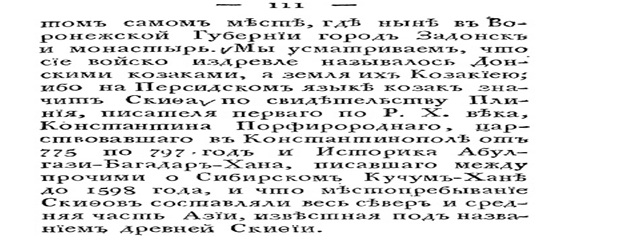 Глава 3ХАЗАРСКИЙ КАГАНАТ"Бесследно" исчезнувший Хазарский каганат, как и его народ, более трехсот лет доминирующий в Гуннских пределах, на территории Евразии, нужен был для объяснения появления "монгольских" орд, иначе не объяснить, исчезновение одного мощного государственного объединения и появление другого, с такими же геополитическими амбициями. Спорная локализация его " исчезнувшего" центра - столицы Атиль и соответственно, как следствие, крепости Саркел, задает и сегодня немало вопросов. Величайшая историческая мистификация под названием "Монголо-татарское Иго" призвана для уничтожения многотысячелетней Скифской культуры и столица мировой империи Каракорум "перенесенная" в Монголию, прямое тому доказательство. Но какая связь между этими событиями? Самая крепкая - наследственная. Хочу сделать небольшое отступление и напомнить недавний пример потрясания вселенной в виде первой и второй мировых войн. Были произведены чудовищные истребления народов, несравнимые ни с чем, но, несмотря на смену политических элит и названия государств, большие и малые народы, остались жить на своих исконных местах обитания. В исторической летописи "Джаграф тарихы", написанной Бахши Иманом в 1229–1246 гг. значится, что Хазар называли «мэн», по имени которых впоследствии было названо несколько тюркских племен Кашана. Вот небольшой отрывок из описания Саксина: «По словам бека, хазары были теми самыми самарскими булгарами, которых барджийцы [персы] выселили из Армана в Кашан. Так как этих изгнанников было тысяча человек, то барджийцы и называли их «хазар», что на их языке значит «тысяча». А другие булгары называли хазар по-нашему – «мэн» или «мин», а также «сарт»... Так как хазары были искусными купцами, то их название «сарт» стало означать в некоторых местах и «купец»... Мэнцы(мэнголы) возглавили несколько тюркских племен Кашана и дали им всем свое барджийское(персидское) прозвище...». Трудно не заметить, что в большом количестве исторических документов говорится о Хазарах - мэнах, мэнхолах (т.е. в современном языке – монголах), родина которых северо-восточные земли Скифии, но никак не современная Монголия в центре Азии. Я не претендую на непогрешимость, на полную историческую достоверность. Все выводы будут сделаны на основе той информации, к которой и привели меня поиски неизвестного в нашей Донской истории. Тщательное изучение Хазарской истории началось с того, что группа моих товарищей, разумеется вместе со мной, однажды на охоте решила заложить на правобережном склоне поймы Дона виноградник, на местах его произрастания в" прошлом столетии", с целью возрождения Донского виноделия по мере сил и возможностей в нашей местности, между ст. Камышевская, Цимлянского района и х. Правда, Константиновского района, Ростовской обл. Почему выражение в "прошлом столетии" взято в кавычки вы узнаете немного позже. При изучении возможности посадки саженцев винных ягод автохтонных сортов на южном склоне, пришлось за консультациями обратится в Новочеркасский Институт Виноградарства и Виноделия им. Потапенко. Каково же было наше удивление, когда из истории происхождения виноградников удалось узнать, что раньше, в том месте, где мы захотели развести виноградник, так же росли виноградники и посажены они были на абсолютно идеальных местах, неизвестно кем, и неизвестно когда, о чем нам и сообщили ученые, изучавшие эти места еще в середине прошлого ХХ века. Дальше - еще интересней. Оказывается, при затоплении Цимлянского водохранилища в 60 годы ХХ века, ученые, пытаясь сохранить прекрасные виноградники, идущие под затопление, исследуя их установили, что на площади виноградника около 1 га. корневая система принадлежала, только одному растению. Один куст занимал площадь в один гектар и давал десятки тонн винных ягод. Такое могло произойти, только если они росли на одном месте, не менее 1000 лет. Тысячу лет назад, кто же заложил виноградники и откуда пришли эти виночерпии, принеся с собой саженцы на Дон?В. Митфорд в «Истории Греции» писал: «В мире существуют места, жители которых сильно отличаются от других людей по своим обычаям и образу жизни. Из них стоит выделить, называемую греками скитами, а современниками – татарами». Скифы это татары.(Митфорд В., 1838, 419). Т.е., он констатировал очевидный факт, что татары-тюрки и скифы, суть, один и тот же этнос, только, по-разному называемый в разные исторические периоды, в различных литературных традициях. Вот и вся разница между «тюрками» и «скифами». Скифы это татары.Феофан Византиец (V в.) пишет: «Между тем скиф Аттила, сын Омнудия, человек храбрый и гордый, удаливший старшего брата своего Вделу, присвоил одному себе власть над скифами, которых называют также уннами, и напал на Фракию» (Феофан Византиец, 1884, 81). Также он пишет: «На востоке от Танаида живут тюрки, в древности, называвшиеся массагетами…» (Византийские историки. СПб., 1861, 492). Скифы это гунны.Прокопий Кесарийский (VI в.) под киммерийцами подразумевает тюрков - утигуров, кутригуров: «Само это «болото» вливается в Эвксинский Понт. Народы, которые там живут, в древности назывались киммерийцами, теперь же зовутся утигурами». (Прокопий Кесарийский,1950, 384 -385). Агафий (VI в.) гуннов у Азовского моря называет также скифами (Агафий,1953,148). Скифы это гунны.Менандр Византиец пишет (VI в), что «тюрки, в древности называвшиеся саками, отправили к Юстину посольство с мирными предложениями». Скифский язык он идентифицирует с тюркским языком: «Некоторые люди из этого племени, о которых уверяли, будто они имели способность отгонять несчастья, придя к Земарху, взяли вещи, которые римляне везли с собой, склали их вместе, потом развели огонь сучьями дерева Ливана, шептали на скифском языке какие-то варварские слова…».(Византийские историки, СПб., 1861, 375). В другом месте Менандр Византиец пишет: «...Так что всех скифов из племени так называемых тюрков собралось до ста шести человек». (там же, 417). Скифы это тюрки.Феофилакт Симокатта (VII в): «Изгнанный из своего царства, он (Хосров) покинул Ктезифон и, переправившись через реку Тигр, колебался, не зная, что ему делать, т.к. одни советовали ему направиться к восточным скифам, которых мы привыкли называть тюрками, другие же – уйти в Кавказские или Атропейские горы и там спасать свою жизнь». (Симокатта Ф., 1957, 106). Скифы это тюрки.Феофан Исповедник (VIII в) под названием скифы подразумевает хазаров: «В этом году Василеве Лев женил сына Константина на дочери Хагана, властителя скифов, обратив ее в христианство и назвав Ириной». (Чичуров И.С., 1980, 68). Скифы это Хазары.И также русские летописи, «Повесть временных лет» (XII в.): «Когда же славяне, как мы уже говорили, жили на Дунае, пришли от скифов, т.е. хазар, так называемые болгары и сели по Дунаю». (Повесть временных лет, 28).Скифы это Хазары. «Стратегикон», (VI в), кн.11, гл 3 «Скифские племена употребляют, так сказать, один строй и боевой порядок... одни только турецкие и аварские племена стараются установить более сильные, чем у остальных скифских племен строи, и боевые порядки и в бою действуют сомкнуто...» В письме итальянца Альберта Кампензе к папе Клименту VII, написанному в 1523 или 1524 году, говориться: "Скифы, ныне называемые Татарами, народ кочевой и с давних времен славящийся своим воинственным характером". Скифы это татары.В середине XVI века венецианский посол Марко Фоскарино в свое "Донесении о Московии", описывая окружающие Московию народы, отмечал: "К востоку живут Скифы, которые называются ныне Татарами; о характере их, как и всех других народов, вы узнаете ниже". Скифы это татары.И далее: "К востоку от р. Волки тянутся обширные пустыни и равнины, населенные Скифами, т.е. Татарами и Амаксобиами (Amaxobii)".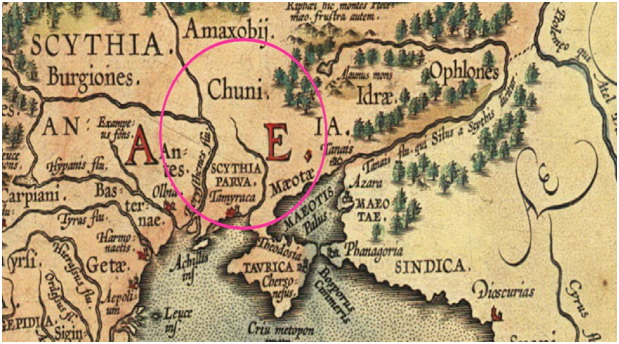 Михалон Литвин 1550 году писал: "Хотя татары (tartari) считаются у нас варварами и дикарями, они, однако, хвалятся умеренностью жизни и древностью своего скифского племени, утверждая, что оно происходит от семени Авраама, и они никогда ни у кого не были в рабстве, хотя иногда бывали побеждены Александром, Дарием, Киром, Ксерксом и другими царями и более могущественными народам". Татары это Скифы.Посланник английской королевы Джильс Флетчер, описывая татар, отмечал в 1591 году: "Это тот же самый народ, который греки и римляни называли иногда скифами номадами, или скифами пастухами". Французский капитан Жак Маржерет в 1607 году опубликовал книгу о Московии. Там он писал: "Словом "скифы" еще и сегодня называют татар, которые прежде были повелителями России...". Скифы это Татары.В Киевском синопсисе, впервые опубликованном в 1674 году, говорится: "Савромации, или Сармации страна есть вся в той же Европе, третьей части Света, жребия Афетова, обаче ...По утверждению множества авторов, просто необходимо сделать бесспорный, очень важный вывод о том, что Хазария, это та же Скифия, она же Сарматия, она же Тартария т.е. Мэнхолия на реке Атиль т.е. Дон.Глава 4ЗОЛОТАЯ ОРДАОсновываясь на многолетнем изучении летописей - первоисточников, сначала посвященных истории Хазарского каганата, затем Монголо-татарского образования, освещающих различные временные промежутки в истории, удалось прийти к весьма неожиданным выводам, позволяющим понять многие неизвестные факты в истории Дона и Руси. Вопрос "почему", т.е. мотив событий будет стержнем в данной книге. Особенное внимание уделяется одному из главнейших событий, повлиявших на историю, без преувеличения, всего мира.Значительное место в истории России средних веков, занимает вопрос о "иноземном" монголо-татарском иге и его последствиях для проживающих на её территории народов. Официально принято считать, что оно длилось с 1243 по 1480 год, нанесло непоправимый материальный ущерб нашей стране и отбросило её развитие почти на 300 лет назад. Негативно отразилось на морально-психологическом состоянии русского народа, фактически превращенного в рабов. И почему именно Русь пострадала якобы больше всех, почему другие народы покоренные ордынцами так не считают. Так ли это было? Была ли это быль, или кто придумал эту страшную сказку? Историки-альтернативщики, имеющие собственное мнение, отличное от академического, прослеживая архивы, изучая огромный пласт информации, появившийся в результате технического прогресса, поставили сегодня под сомнение само существование Монголо-татарского ига, имея на то основания в виде информации, доступ к которой стал возможен благодаря интернету, космическим спутниковым картам, цифровой фотографии. Каждое историческое событие, тем более такое значимое, должно иметь причины, "мотив" если хотите, действующих лиц, вещественные остатки и географические ориентиры. Ни того, ни другого, ни третьего в полном объеме, традиционной истории не удалось найти до сегодняшнего времени, как и приверженцам альтернативной истории. Возможно, это вызвано завышенным самосознанием, нежеланием копаться в не самом "героическом" прошлом. Но история имеет свойства повторяться, если ее не знать. А, "Сказка" она тем и хороша, что придумана, а на самом деле все было возможно не так. В этой главе, я постараюсь раскрыть свое виденье природы возникновения "Ига", его главных действующих лиц, укажу точные летописные и географические ориентиры столицы Золотой Орды и даже место нахождения "ЗОЛОТОЙ СТАВКИ", и самое невероятное, раскрою тайну хранения несметного количества сокровищ накопленного за сотни лет Великим народом. Сенсации не будет, потому, что стройно выстроенная многими поколениями историков теория монголо-татарского нашествия (ИГА) с молоком матери впитывалась в наши умы и ассимилировалась в культуру. Не буду пытаться критиковать, несметное количество ученых мужей, умышлено и не умышленно, искажающих историю по сегодняшний день, хотя все говорят, что именно с этого и нужно начинать, с критики. Попытки понять природу происхождения ига, породили тысячи интерпретаций на эту тему, не приводя самых главных вещественных доказательств, вводя "научные труды" в ранг фэнтази.Подонье, один из немногих регионов Евразии, который ученым задавал и продолжает задавать вопросы: - Куда исчезли Скифы, Сарматы, Хазары, откуда и почему появились и куда делись тартары, с накопленными сокровищами всего Мира? Кто их "согнал" в маленькую Монголию и когда они туда переселились, тщательно убрав культурный и генетический слой после себя? Чтобы это понять, нужно посмотреть в глубину веков, как минимум на несколько столетий раньше объявленного Ига. Ответы - там! Тщательное изучение Хазарской темы натолкнуло меня на следующий знаменитый вывод: - Ничто и никуда не исчезает бесследно, а переходит из одного состояния, в другое. Такую, очередную трансформацию проходили многие народы. Вспомните, легли спать в СССР, а проснулись, в России. Такие трансформации происходили примерно - один раз в триста лет. Гунны II-V: Булгар IV-VII: Хазары VII-ХI; Монголы ХII -ХV; Романовы ХVI-ХХ в.в. А неутомимое желание разрушить до основания, а за тем... мы наш, мы новый мир построим. ПРЕДПОСЫЛКИ И ОСНОВА ИГАНа территории современной Евразии периодически появляются мощные Тюркские государственные образования. Гунны собирающее налоги (дань) с половины континента, которые со временем в результате смены политических элит превращается в великую Булгарию и далее в великую Хазарию, имеющее в качестве данников (налогоплательщиков) большое количество народов. Просуществовавшее до очередной смены власти. Хазарское государство имело регулярную армию, причем армию, способную на протяжении более 300 лет защищать интересы своего государства. Кто его уничтожил и где доказательства уничтожения государства? Очередная сказка о походе хазарского потомка Савира - Святослава против другого хазарского потомка - Хазара с "полным истреблением народа." И так, мы подошли к пониманию, существования на Дону в течение длительного периода государственных структур, способных вести не только политику защиты своих границ, но и способных к ведению войн, расширяющих территорию и собирающих налоги с этих территории. На эту тему было проведено множество исследований. Что же это за государство - Хазария, где была его столица и куда и почему это государство исчезло? С великим упорством столица Хазарского каганата "ищется и находится" на Волге, порождая множество вопросов, это сравнимо, как если бы, Москву поместили в Южной Африке и потом развили теорию, куда исчезли Москвичи! Ответ лежит на самой поверхности. Хазарский каган Иосиф, в своем знаменитом письме, открывает повествование этническим определением своего народа. Он заявляет, что народ его происходит из рода Тогармы(Скифа), сына Иафета (в древнееврейской литературе Тогармой (Тогаром) именовали все тюркские народы). У Тогармы, согласно сведениям Иосифа, было 10 сыновей: Агийор (Авийор, или Уюр), Тир-с (Турис), Авар (Аваз), Угин (Угуз), Биз-л, Т-р-на, Хазар, Знур (Янур), Б-л-г-д (Булгр), Савир. (этому Хазарскому народу с Северского Донца, и предстоит вершить судьбы всего Мира. прим.авт). Иосиф гордо называет себя в первой строке письма «царем Тогармским», подчеркивая этим свою принадлежность к тюркам, могущество своей власти, простирающейся не только на хазар, но и на все остальные тюркские народы. Это важно понимать, что в Хазарии борьба за власть шла между потомками Тогармы (Царской династии в Сарматии). САВИРЫ-СЕВЕРА="НОРМАНЫ"=ХАЗАРЫСтабильность всех территориальных общностей народов населяющих Евразию, несмотря на конфликты, в том числе и мирового масштаба, в различные временные этапы, должна говорить и о стабильности народов населяющих Подонье, эта стабильность по моему глубокому убеждению, должна выражаться следующей формулой - Скифы = Сарматы = Хазары = Тартары = Монголо -татары = Казаки. Достоверность этого утверждения попробуем проследить на примере жителей Дона. Савиры = Севера одно из Хазарских-тюркских племен, как сказано Иосифом, обитающих на Северском Донце и являющихся прямыми потомками Тогармы, сына Иафета - Тюрки, неоднократно приходили к власти в Хазарии. Севера (Север - NORD, норманы) - родина Рюриковичей (пресловутое нормандское происхождение). Рюрик означает - сокол. Соколы были на флагах Рюриковичей. В подтверждении этого, привожу фотографию текста из летописи Рашид-ад-Дина в той части, в которой он объясняется появление соколов на флагах Тюркского и соответственно Хазарского народа Севера.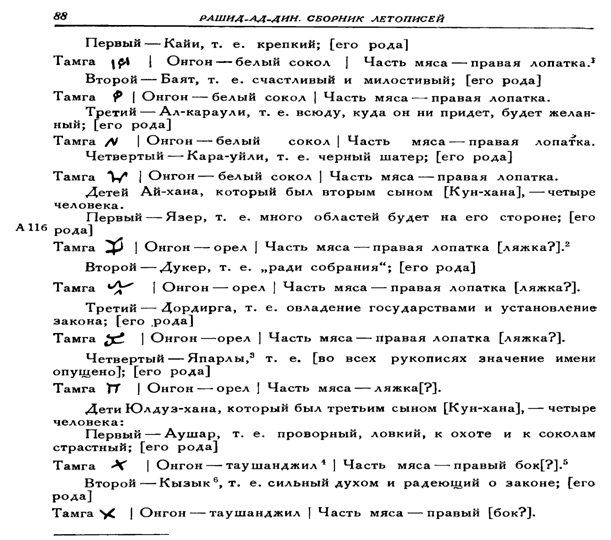 И так далее, у всех потомков тюрок был свой онгон-герб. О тех же онгонах-гербах (изображениях) соколов нам пишут и русские летописи. "Тогда ведь как соколы сорвались с золотых колодок из каменного града Москвы, и взлетели под синие небеса, и возгремели своими золотыми колокольцами, захотели ударить на большие стада лебединые и гусиные: то братья, не соколы вылетели из каменного града Москвы, то выехали русские удальцы со своим государем, с великим князем Дмитрием Ивановичем, а наехать захотели на великую силу татарскую."- Рассказывают летописцы о Мамаевом побоище. Но об этом "совпадении" мы немного расскажем ниже. Почему соколы на флагах были у Тюрок и Московских князей, потомках князя Всеволода Большое Гнездо, родина которых Северский Донец - Хазарское племя Савир? Не правда ли, очень символично назвать Великого князя Большим гнездом, из-за обилия соколов, орлов, беркутов и прочих птиц на флагах в его империи?Глава 5РУСЬ Под именем хрос (хорс, рос) существовал народ от Хорезмы до Карпат. Хорсы (хырсы) были известны Птоломею, «Армянской географии», Егише, «Истории Алван», Балами, Иордану и другим историкам.Б.Д. Греков пишет: «Нам известен народ под именем рос. Этот народ называет и Лев Диакон Псевдо-Захарию, писавшему в 555 году. Был известен народ рос (рус), живший на северо-западе от Нижнего Дона, т.е. приблизительно в Приднепровье (ср. р. Рось), и не случайно Волга называлась Рось, а в устье Дона стоял город Росия…. Хвольсон полагает, что «имя Русь не было дано нынешней России варягами, не было туземным у нас именем и употреблялось уже очень рано в обширнейшем смысле»…(«Киевская Русь. М., 1949, с. 447 – 450). Кто такие русские и откуда пошла Русь.*Выдержка из трактата Византийского императора Константина VII Багрянородного..*42. Землеописание от Фессалоники[1] до реки Дунай и крепости Белеград[2], до Туркии[3] и Пачинакии[4], до хазарской крепости Саркел[5],* до Росии*[6] и до Некропил[7] находящихся на море Понт (обратите внимание, где была Росия), близ реки Днепр, до Херсона[8] вместе с Боспором[9], в которых находятся крепости Климатов[10]; затем - до озера Меотида[11], называемого из-за его величины также морем, вплоть до крепости по имени Таматарха[12], а к сему - и до Зихии[13], Папагии[14], Касахии[15], Алании[16] и Авасгии[17] - вплоть до крепости Сотириуполь[18] По описанию Константина Багрянородного Русь находилась на Черном Море. Степенная книга (официальный исторический источник Московского царства 16-17 вв.!) прямо заявляет, что «При Ираклии царе ходише Русь и на царя Хоздроя Перьского». Речь может идти только о византийско-персидских войнах середины 7в. н.э.; хорошо известно, что союзником императора Ираклия в этих войнах выступала Хазария, отправившая свою армию в Закавказье и Иран. Выходит, что Степенная книга, повествуя об этих событиях, утверждает, что хазарская армия - это русская армия!.. В прошлом веке один автор написал работу, где изложил события, связанные со старинной царской династией руссов. Использованные им источники содержали достоверное ядро. Краткое содержание сочинения таково. Когда восточным рубежам державы русского царя стала угрожать опасность, туда была направлена армия его старшего сына. Так, как сын успеха не достиг, ему на подмогу был послан его младший брат. В конце концов, во главе нового войска пришлось выступить самому престарелому повелителю. Через восемь дней пути русская армия достигла того места, где лежали мертвые царевичи и их побитые рати. В качестве виновницы древней трагедии фигурирует правительница Шемахи. Азербайджанский город Шемаха существует и сейчас. В IX — XVI веках он был столицей государства Ширван. Следовательно, страна русов находилась к западу от него в восьми днях пути… Автор, которого звали Александр Сергеевич, описал маршрут русских дружин: //Ни побоища, ни стана, //Ни надгробного кургана //Не встречает царь Дадон.//“Что за чудо?” — мыслит он. //Вот осьмой уж день проходит,//Войско в горы царь приводит //И промеж высоких гор //Видит шелковый шатер. Высокие горы окружали владения Ширвана только на севере. Следовательно, шемаханская царица подстерегала русов в одном из горных проходов близ восточного окончания Кавказа. За 8 дней армия должна была пройти около 400 км. Продвинувшись севернее Большого Кавказа в западном направлении, мы попадем в бассейн Терека. Здесь должно было находиться царство Дадона, и здесь же мы встречаем речные названия, имеющие, как и царское имя, в своем составе корень “дон” — Феагдон, Гизельдон, Хайдон, Савердон, Скуммидон и т. д. Получается, что географические указания привели нас в область, нечуждую царю Дадону. В сочинении, посвященном другому русскому царю, царского сына Александр Сергеевич назвал Гвидоном. Близость имен Гвидон и Дадон говорит о том, что мы имеем дело с осколками некогда единой повествовательной традиции, знакомой людям начала XIX века. После перенесенных злоключений юный Гвидон со своей матерью оказался на острове Буяне. Здесь герой обзавелся супругой по имени Лебедь (хазаркой) и основал собственное царство. Под именем хрос (хорс, рос) существовал народ от Хорезмы до Карпат. Хорсы (хырсы) были известны Птоломею, «Армянской географии», Егише, «Истории Алван», Балами, Иордану и другим историкам. Самым подробным описанием татаро-монгольского образования, является летопись, составленная Рашид-ад-Дином и главная "История Грузии" - Kartlis Cxovrebа. Коротко, но убедительно излагает историю появления татар Письмо венгерского бр.Юлиана. И наконец два сообщения путешественников Карпини и Рубрука должны быть тщательно анализированы, так как в них существуют явные смысловые фальсификации, противоречащие самим себе по тексту. Вероятно, некоторые главы были замещены или целиком добавлены. На основе изучения переводов этих летописей, мною были сделаны выводы, позволяющие сложить собственное мнение об Истории. Какое же отношение Хазарский, тюркский народ Севера, имеет к Монголо-татарскому игу. Самое, как выяснится прямое. ЧИНГИЗ-ХАН = ВЕЛИКИЙ КНЯЗЬ (следящий за порядком = гарант конституции)Что такое Чин? Значение и толкование слова chin, определение терминаЧин (церк.). - Слово "Чин.", при переводе его с греческого языка (taxiV, ordo) означает порядок (см. 1 Коринф. XIV, 40; Луки I, 8). В этом смысле слово "Чин" и принимается в богослужебных книгах, относящихся к общественному богослужение, напр., когда говорится: "кадить по Чину","идут к Евангелию по Чину" или, когда в Типиконе читаем: "Чин вечерни". В последнем случае слово "Чин" тоже означает, что и слово "устав", именно указание на порядок молитвословий при богослужении. Слове "Чин" заменяет собой слово "устав". Напр., в Типиконе пишется "Чин великие вечерни, си есть бдения всенощного". В Служебнике тоже самое озаглавливается так: "Устав священно служения, сиречь как о служить диакон со священником навелицей вечерни", Иногда в богослужебных книгах, относящихся к общественному богослужению, под "чином" разумеется не только указание на порядок молитвословий при богослужении, но и. само изложение их (см. в Служебнике "Чин божественной литургии", "Чин преждеосвященных даров", "Чин над кутьею" и др., равно чины в Требники). См. прот. К. Никольский,"Обозрение богослужебных книг православной российской церкви по отношению их к церковному уставу" (СПб., 1858).Выходит, что слово ЧИН совершенно не чуждо для нашей культуры. Начиная рассказ о Чингиз - хане, нельзя не остановиться на одном, очень важном моменте, описанном Рашид-ад-Дином и русскими историками, в сходстве происхождения двух самых великих родов Рюриковичей и Чингизидов.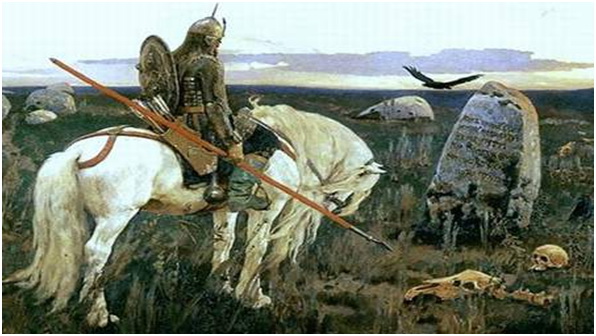 Которые удивительным образом повторяются…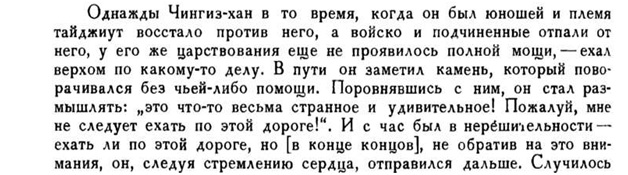 В отношении рода Чингиз-хана летописец, сообщает буквально следующее: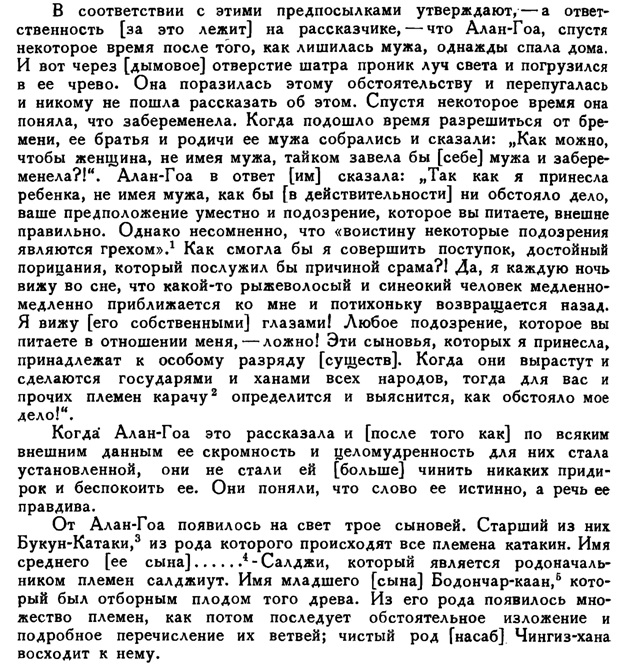 Род Чингиз-хана начинается от Олан-Гоа, родившей, как мы понимаем, не от "лучика света" царского происхождения с голубыми глазами и рыжими волосами, а от какого-то реального рыжеволосого человека, царского положения. Но сопоставив несопоставимое, мы поймем, что реальным прототипом Олан-гоа, будет Княгиня Ольга. Летописи не сообщают год рождения Ольги, однако поздняя Степенная книга сообщает, что скончалась она в возрасте около 80 лет, что относит дату её рождения к концу IX века. Болгарские историки выдвигали также версию о болгарских корнях княгини Ольги, опираясь в основном на сообщение «Нового Владимирского Летописца» («Игоря же ожени [Олег] въ Болгарехъ, поятъ же за него княжну Ольгу».) и переводя летописное название Плесков не как Псков, а как Плиска — болгарская столица того времени. Названия обоих городов действительно совпадают в древнеславянской транскрипции некоторых текстов, что и послужило основанием для автора «Нового Владимирского Летописца» перевести сообщение «Повести временных лет» об Ольге из Пскова как об Ольге из болгар, так как написание Плесков для обозначения Пскова давно вышло из употребления.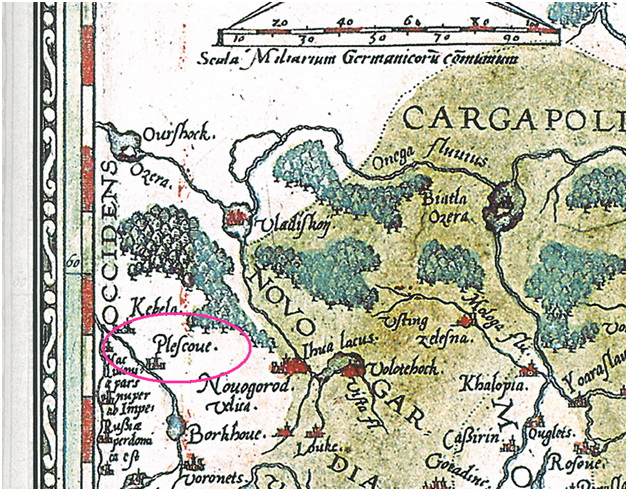 Дата же и обстоятельства крещения остаются неясными. Согласно ПВЛ это произошло в 955 году в Константинополе, Ольгу лично крестили император Константин VII Багрянородный (Рыжий с голубыми глазами) с патриархом (Феофилактом): «И было наречено ей в крещении имя Елена, как и древней царице-матери императора Константина I». ПВЛ и Житие украшают обстоятельства крещения историей о том, как мудрая Ольга перехитрила византийского царя. Тот, подивившись её разуму и красоте, захотел взять Ольгу в жены, но княгиня отвергла притязания, заметив, что не подобает христианам за язычников свататься. Тогда-то и крестили её царь с патриархом. Когда царь снова стал домогаться княгини, та указала на то, что она теперь приходится крёстной дочерью царю. Тогда тот богато одарил её и отпустил домой. Из византийских источников известно только об одном визите Ольги в Константинополь. Константин Багрянородный описал его подробно в сочинении «О церемониях», не указав года события. Зато он указал даты официальных приёмов: среда 9 сентября (по случаю прибытия Ольги) и воскресенье 18 октября. Такое сочетание соответствует 957 и 946 годам. Обращает на себя внимание длительное пребывание Ольги в Константинополе и тем самым появление трех детей, отцом которых вероятно и был "рыжий голубоглазый человек" (лучик света) царского происхождения.И если я прав, то в судьбах этих родов (Рюриковичи и Чингизиды), должны происходить параллельные события на протяжении нескольких поколений, вплоть до конца правления Рюриковичей и одновременного "исчезновения" империи Чингиз-хана и Монголо-татарского ига.ЛЕТОИСЧЕСЛЕНИЕ НА РУСИОчень важным моментом является летоисчисление. Иногда мне прямо указывали на мою очевидную слепоту, неспособность элементарно сопоставить даты рождения и смерти исторических лиц. Но при более тщательном рассмотрении выяснилось и здесь полное совпадение.Дата Сотворения мира.На основе библейских текстов, где указывалась продолжительность жизни библейских персонажей - предков Христа и библейских события, монахи рассчитали, когда был сотворен Адам.В ПОВЕСТИ ВРЕМЕННЫХ ЛЕТ это изложено так: « … Поэтому с этой поры начнем и числа положим: от Адама и до потопа 2242 года, а от потопа до Авраама 1082 года, от Авраама до исхода Моисея 430 лет, от исхода Моисея до Давида 601 год, от Давида и от начала царствования Соломона до пленения Иерусалима 448 лет, от пленения до Александра 318 лет, от Александра до рождества Христова 333 года …». Получается что Адам сотворен Богом в 5454 году до рождества Христова. К единому мнению монахи до сих пор не пришли. Согласно одному из летоисчислений, принятых в православных странах,— александрийской эре - Мироздание было сотворено 25 мая 5493 года до РХ. С Х века Россия следовала византийскому календарю, согласно которому дата Сотворения мира несколько отличалась от александрийской: мир был сотворен в 5508 году до РХ. 5508-5493 = 15 лет.Именно поэтому даты не совпадают. Разница составит 15 лет.Дата смерти Всеволода Большое гнездо 1212г. Дата смерти Чингиз-хана 1227г. что соответствует разнице в 15 лет. Дата смерти Георгия Долгорукого 1157г. Дата смерти Эсугея Бахадура 1172г. 1172-1157=15 лет или наоборот 1157+15 =1172. Все те же 15 лет. Со времен Владимира Киевская Русь использовала византийскую эру от сотворения Адама, которое велось «от сотворения мира». В течение почти 500 лет началом года на Руси, как и в Византии, считалось 1 марта (Березень). В 7000 (1492)году наступил нешуточный миллениум, стукнуло нашему миру аж 7000 лет от «сотворения мира». Великий князь Иоанн III твердо порекомендовал Московскому собору считать началом года 1 сентября. В документах для «краткости» тысячи лет опускали, и записывали только последние цифры. Так, указанный в документе 161-й год следует считать как 7161. Вычитая 5508, получаем 1653 год. Однако следует учесть, что год до петровской реформы начинался 1 сентября, поэтому в промежутке с 1 января по 31 августа разница с летоисчислением «от Рождества Христова» составляет 5508 лет, а для дат с 1 сентября по 31 декабря разница уже 5509 лет Летоисчисление в РоссииВ 1582 году Папа Григорий ХIII ввел григорианский календарь. И вся Европа на него перешла. Пока в России на Европу обращали мало внимания их календарные новшества особенно никого не волновали, но тут молодой и энергичный царь Петр I 15 декабря 1699 года объявил, что начало следующего года устанавливается с 1 января. «Поелику в России считают Новолетие по-разному, с сего числа перестать дурить головы людям и считать Новолетие повсеместно с 1 Генваря  Лета 1700 от Рождества Христова. А в знак доброго начинания и веселия поздравить друг друга с Новым Годом, желая в делах благополучия и в семье благоденствия. В честь Нового Года учинять украшения из елей, детей забавлять, на санках катать с гор. А взрослым людям пьянства и мордобоя не учинять - на то других дней хватает. А буде кто захочет писать оба те лета, от сотворения мира и от рождества Христова, сряду свободно.» Вслед за 31 декабря 7208 года от сотворения мира наступило 1 января 1700 года от Рождества Христова, как и в большинстве европейских стран, но с поправкой на 11 дней, то ест по юлианскому календарю. В XIX веке поправка составляла 12 дней, а в XX веке 13 в сторону отставания юлианского календаря от григорианского.В России григорианский календарь был введён декретом Совнаркома от 24 января 1918, в соответствии с которым была введена поправка в 13 суток и после 31 января 1918 считалось не 1, а 14 февраля. Дни недели в обоих календарях совпадают и поэтому при переходе от одного из них к другому день недели сохраняется.Глава 5ИМПЕРИЯИзучая текст летописи далее, удалось понять, что речь идет не о диких варварах, без рода и веры, пришедших за тысячи километров, а о крещеных "Китаях" и "Монголах"- Христианах знающих историю, которых, в принципе не могло быть на территории МНР и КНР, где с завидным упорством отождествляют столицу Монгольской империи Каракорум. Кто Монголы и кто Китаи? Можно определить государство Хитай по его деньгам - наименованию денежной единицы. Поищем ответ у Рашид-ад-Дина.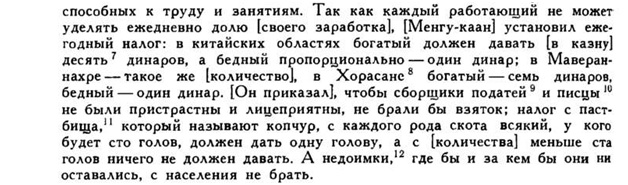 Денежная единица Китая - Динар. Дина́р — денежная единица различных стран, большинство из которых арабоговорящие или бывшие частью Османской империи (например, государства входившие в состав Югославии). Слово «динар» (араб. دينار‎‎) произошло от денария, названия монеты Римской империи. Деньги, упоминаемые в Коране также имеют название динаров. Золотой динар - межнациональная валюта для арабских стран.Византи́йская импе́рия, Византи́я, Восточная Римская империя (395[4]—1453) — государство, сформировавшееся в 395 году вследствие окончательного раздела Римской империи, после смерти императора Феодосия I, на западную и восточную части. Менее чем через восемьдесят лет после раздела Западная Римская империя прекратила свое существование, оставив Византию исторической, культурной и цивилизационной преемницей Древнего Рима на протяжении почти десяти столетий истории Поздней Античности и Средневековья. И так подведём  ИТОГИ: Китай - это Византийская империя.Китайская стена - Стена отделяющая Восточно-Римскую империю от Кочевников. Змиевы Валы.Денежная единица Китая - Динарий.И вот, между этими народами была построена стена Уткух. Стена от некоей реки Кара-Мурен, переправа через которую невозможна, до моря у границы Джуржэ (Грузии). Давайте разберемся и здесь. В ХIII веке такая стена существовала и в европейской части России и на Юге. "Монументальное сооружение – Стена, или Вал – состояло из практически непрерывной череды локальных участков стен и валов. Метод возведения, а за ним и название – «стена» или «вал» – выбирались, исходя из местных возможностей по стройматериалам.Стена начинается на крайнем западе цивилизованной части Евроазиатского континента – то есть на Британских островах – системой из трёх валов: Антонинов вал (длина – 117 километров), Адрианов вал (длина – 64 километра) и вал Оффы (длина – 240 километров). Всего на Британских островах протяжённость валов составляет 421 километр.Далее Стена продолжается в средней части Европы, разделяя её с запада на восток и отделяя цивилизации варваров от средиземноморского региона, в том числе и от римлян. Этот этап Стены представлен Германскими валами (длина – около 120 километров), валами Храброго и другими.Следующий этап Стены располагается в Западном Причерноморье – это Трояновы валы (длина – около 60 километров). Они защищали северную цивилизацию от Греции и Рима, а также всевозможных тюрок Средиземноморского региона. К этой же системе следует отнести и Киммерийские валы в Крыму, поскольку они являлись передовыми укреплениями, сдерживающими натиск Греции.Следующий участок Стены проходил по южным владениям Центральной Руси. Это была развитая система Змиевых валов (длина – более 1000 километров; до 5 тысяч). Эшелонированная линия разграничения, состоящая из многочисленных параллельных или косопересекающихся отдельных валов. Основным направлением действия Змиевых валов являлась защита территорий Руси от Греции и Рима или наоборот. Змиевы валы от Днепра (Карамурен) своим восточным концом упирались в западный берег Чёрного моря (область Джурдже), таким образом замыкая воедино стену-вал, начавшуюся на Британских островах.Начиная с восточного берега Чёрного моря, Стена возобновлялась. Первый её этап в Кавказском регионе – Великая Абхазская стена (длина – 160 километров). Далее идёт Грузинская стена (длина неизвестна). И замыкает эту систему, упираясь в Западный берег Каспийского моря, Дербентская стена (длина около 43 километров). Эта система стен полностью перекрывала возможность диким племенам Средиземноморья и Ближнего Востока совершать свои набеги на цивилизованную Русь. Примером этому служит позорный отказ от похода на Русь «великого» Александра Македонского.От восточного берега Каспийского моря начинался новый участок Стены – Великая Горганская стена (длина – 195 километров). Эта стена отделяла южных тюрок и семитов от северной цивилизации. Стена уходила в горы Эльбруса. Далее, на восток простиралась система природных разграничителей – пустыня Каракумы, горы Гиндукуш, где строительство разделительных стен не требовалось. Значит, наличие стены в современном Китае не является достоверным ориентиром определения Китая в средние века. Дополнительным аргументом в пользу данной версии будет являться религия. Что говорят летописи о вере наших Монгол и Китайцев?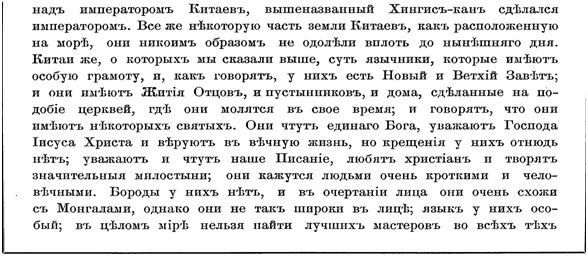 Значит, наши средневековые Китайцы уважали и верили в Иисуса Христа. А монголы?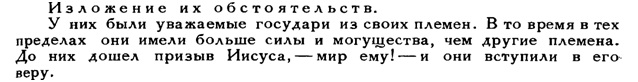 И монголы тоже!Таким образом, четыре строчки из летописи Рашид-ад-Дина прямым текстом говорящие о Христианском прошлом и настоящем наших "монгол" напрочь разрушают образ диких кочующих орд .О том же нам говорят летописи об истории Грузии: - "Но было сказано и то, как Чингиз-каэн взошел на гору высокую и явился ему владыка Иисус Христос, Бог всех, и Он научал (Чингисхана) праву, вере, невинности и истине, неприятию лжи, воровства и всякого прочего зла и говорил: «Ежели запомнишь эти заповеди, и все земли и племена будут отданы тебе. Иди и забирай все земли, какие только тебе под силу».Став каэном, пришел он в Хатаети и вошел в церкви, узрел образ Спасителя Иисуса Христа и тотчас поклонился ему и сказал: «Вот муж, которого видел я на горе Чинетской*, был он такого же лика и научал меня всем законам этим». И возлюбил Его Чингиз-каэн, благословлял его и все заповеди, данные Им, твердо блюл..." "История Грузии" - Kartlis Cxovrebа.На карте - гора Чинедская.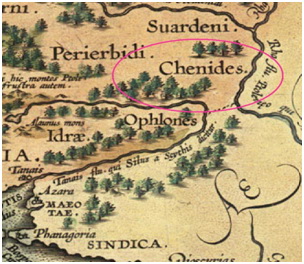 Чинетская гора - возможно, высокий берег Дона в местности Каракорум и Богоявленская - предполагаемое место явления Чингис-хану образа Спасителя.Христианство - мировая монотеистическая авраамическая религия. Возникла в первом веке нашей эры в Палестине в среде иудеев. Название «Христианство» происходит от греческого слова «христос», что означает «помазанник». Христом называется Иисус, живший в первом веке нашей эры. Последователи Его учения называются христианами. Христианство настолько повлияло на мировую историю, что от рождения ее Основателя стали отсчитывать новую мировую эру.Не кажется ли странным, что великий "кочевник"прибывший за 6000 км, с совершенно иной цивилизационной средой, покоряя народы, уничтожая культуру этих народов, ходил по церквям и благославлял христовы заповеди?! Путь, по которому я иду, отождествляя историю, нашел еще одно, дополнительное подтверждение! События, происходят среди крещеных "монгол"- Христиан, - они вступили в ряды Иисуса, а великий завоеватель, без сомнения Христианин! И как следствие, события развивались в Восточно-европейской части Руси, где на тот период времени Христианство получило распространение наиболее максимально.Был ли Чингиз-хан - монголоидом, описанным в традиционной классической истории или нашим Чингиз-ханом - христианином, такого лика, как Иисус Христос, нам предстоит разбираться на следующих страницах? Для полного понятия этого, необходимо выяснить, кто в это время, т.е. в 13 веке, согласно различным летописям, правил в той местности, на Среднерусской возвышенности, которую я отождествил. Рашид-ад-Дин. Сборник летописей: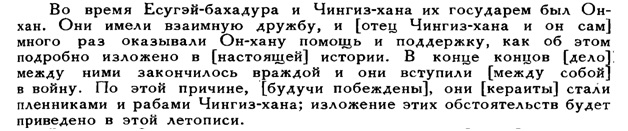 О тех же событиях повествует "История Грузии" - Kartlis Cxovrebа."Но из рода Каитов, одного из племен, выделился человек по имени Темурчи, который есть Чингиз-каэн. Был он доброликий и красивый, статью рослый, с волосами чуть рыжеватыми (ген Константина Багрянородного?), многосильный, храбрый, в бою отважный, искусный стрелок, глубокомысленный и в помыслах удачливый. Пошел он для получения даров и почестей к главнейшему их (рода) царю, именуемому ханом и коего называли Он-ханом. Как только узрел его (Темурчи), возлюбил его за достоинства, возвел его в великую честь среди всех ему равных знатнейших вельмож. Вручил ему предводительство своим войском, и всюду были сокрушены ослушники и отступники, и отовсюду он возвращался победоносно к патрону своему, царю Он-хану. Он же возвел его (Темурчи) в великую честь. Стали этому завидовать брат Он-хана Уткин и его же сын Колак, и донесли Он-хану, а именно: «Замыслил захватить царство твое, и именуют его уже ханом, то есть каэном». Тогда решил (Он-хан) убить его, но учуял Темурчи замысел сей, ибо осведомили его (об этом) два неких человека, которых звали: одного Колак и другого Бад, а именно: «Возжелал Он-хан смерти твоей».Он-хан был Государем в этой местности согласно летописей, а отец Чингис-хана - Есугей в это время был - бахадуром = богатырем = военноначальником..Рашид-ад-Дин. Сборник летописей: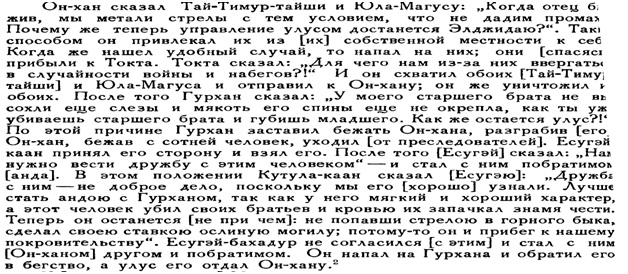 Привожу выдержки из летописи, для более полного понимания совпадений, происходящих с нашими исследуемыми лицами, для их отождествления с более понятными прототипами, описанными в русских летописях. В этом отрывке мы видим Он-хана, человека, который убивает своих братьев для получения власти. Его же потом изгоняют за это, забрав имущество. А отец Чингисхана - Есугей -бахадур, приходит на помощь и возвращает отнятый у Он-хана Гурханом улус. Для правильного отождествления Гурхана Рашид-ад-Дин специально обращает наше внимание.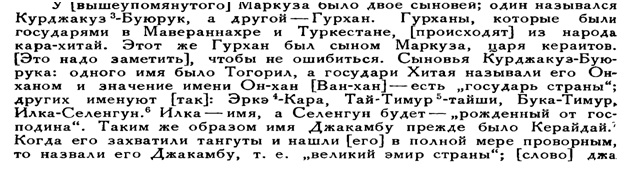 -"В ту же пору Грузинская царица Русудан привела сына (правителя) Тогрила в качестве заложника. Был он ладно скроен, в возрасте зрелом, совершенен статью, отважен и многосилен. Приглянулся он царице Русудан, и явила желание женить его на себе, что и исполнила. И сделала сына Тогрила супругом своим, от которого родилась дева, возвышенно красивая, и нарекла ее именем блаженной матери своей – Тамар. Затем вновь народили сына и нарекли его Давидом. Кроме того, растила она племянника своего Давида – сына Лаша-Георгия."Русудан 1222-1245.Дочь царицы Тамар."История Грузии" - Kartlis Cxovrebа.И мы поверим, что царица Тамар и царь Давид имеют монгольские корни?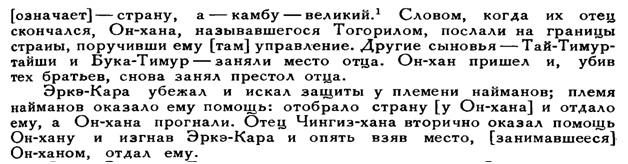 В связи с этими событиями Домонгольского периода (Ига), Грузинская царица взяля себе мужа-сына Тогорила (Он-Хана - царя нашегоТемудчина). Возможно ли такое вообще, будь Он-хан (Тогорил) в далекоой МНР. Возможно, если Грузия граничила с Татарией (Монголо-татарией) и, опасаясь нападения, укрепляла связи.В этом же разделе, мы видим, все тот же Есугей-Бахадур опять помогает Он-хану еще раз вернув ему улус. В конце концов, мы приходим к той части летописи, которая расскажет о начале войны Он-хана с сыном Есугей Бахадура-Чингиз-ханом.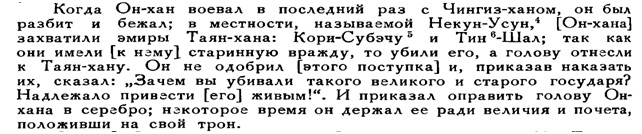 "История Грузии" - Kartlis Cxovrebа.Тогда нагрянул Темурчи на все воинство Он-хана. Произошла битва мощная и жестокая, было истреблено с обеих сторон неисчислимое (множество людей) и одолели Он-хана, пустились в погоню, схватили и убили Он-хана. Стремглав нагрянул на домочадцев Он-хана, прибрал к рукам все богатство его, жену его и детей, кроме старшего сына Он-хана – Колака. И воссел на престол Он-хана и нарекли Темурчи именем Чингиз-каэн.ТОГОРИЛ= ОН-ХАН =ВАН-ХАН=ПОП ИВАН=ПРЕСВИТЕР ИОАНН"Марко Поло"."Город Каракорон в округе три мили, им первым овладели татары, когда вышли из своей страны. Расскажу вам об их делах, о том, как они стали властвовать и распространились по свету. Татары, нужно знать, жили на севере, в Чиорчие; в той стране большие равнины и нет там жилья, ни городов, ни замков, но славные там пастбища, большие реки и воды там вдоволь. Не было у них князей, платили они великому царю и звали его по-своему Уне-кан (Уне-каан, Он-хан, Ван-хан), а по-французски это значит «поп Иван; это тот самый поп Иван, о чьем великом могуществе говорит весь свет. Татары платили ему дань, из десяти скотов одну скотину.Случилось, что татары сильно размножились; увидел поп Иван, что много их, и стал он думать, не наделали бы они ему зла; решил он расселить их по разным странам и послал воевод своих исполнить то дело. Как услышали татары, что поп Иван замышляет, опечалились они, да все вместе пустились на север в степь, чтобы поп Иван не мог им вредить. Возмутились против него и перестали ему дань платить. Так они прожили некоторое время".Значение слова ПОП: м. а стар. иногда попин, священник, иерей, пресвитер; человек поставленный, посвященный, помазанный, рукоположенный в духовный чин или сан пастыря душ.У нашего Он-хана было несколько имен:-Он-хан(булгарское);-Ван-хан(персидское);-Тогорил(персидское);-поп Иван РУССКОЕ);и что вероятно - Пресвитер Иоанн (греческое)?Обратите внимания, ни одного монгольского.Давайте разберем все по порядку.Кто же этот ПОП ИВАН, ОН-ХАН, ВАН-ХАН, ТОГРИЛ, ПРЕСВИТЕР ИОАНН, разгромленный татарами?Начнем по порядку.Иван - имя не РУССКОЕ.Имя Иван издавна считается типичным, характерным русским именем, любимым в нашем народе. Но в отличие от таких имен, как Борис, Глеб, Всеволод, Владимир, имя это - не РУССКОЕ по своему происхождению. Иваны имеются и в других странах. Правда, наш русский Ваня, встретив своего, скажем, французского "тезку", тоже Ивана, не сразу узнает в нем себя, и наоборот. По-французски Иван - Жан. Между словами Иван и Жан нет как будто ничего общего. Почему же мы должны считать, что именно Жан является переводом на французский язык нашего Ивана? Чтобы понять это, придется попросить Ивана припомнить его родство, и притом очень далекое. Тысячелетия назад среди малоазиатских иудеев было распространено имя Йехоханан. На их языке оно означало примерно: "милость божья", "дар бога". Когда в Палестине возникло, а затем широко распространилось по всему миру новое религиозное учение - христианство, имена древних пророков и святых людей стали переходить к другим народам. Вместе с христианской верой имя Йехоханан проникло в Грецию. Однако звуки этого чуждого грекам слова (особенно его второе "х") оказались трудными для греческого языка. Постепенно греки переделали Йехоханан в Иоаннэс, выбросив неудобные для них звуки и снабдив его окончанием "эс", свойственным греческим существительным мужского рода (имена Перикл, Ахилл греки произносили, как Периклес, Ахиллес и т. п.).От греков, через римлян, имя Иоаннэс распространилось по всей Европе, когда она стала христианской. Но если бы вы начали искать его теперь в тамошних справочниках, вы бы не сразу опознали его. Вот как звучит оно на разных языках:Иойннэс (по-греко-византийски), Иоганн (по-немецки), Юхан (по-фински и по-эстонски), Хуан (по-испански), Джованни (по-итальянски), Джон (по-английски), Иван (по-русски), Ян (по-польски), Жан (по-французски), Иванэ (по-грузински), Ованес (по-армянски), Жоан (по-португальски), ОН (по-болгарски). ТОГРИЛ - ТОГРУЛ = СОКОЛ. Сохранилось в фамилиях Тогрулов, Тугрулов. Татарские, тюркские, мусульманские мужские имена. Словарь терминов … Словарь личных имен.Следовательно речь идет о человеке с прозвищем "СОКОЛ" или быть может РЮРИК?. Тогрул - Сокол = Рюрик Ростиславич!Рюрик Ростиславич — сын Ростислава Мстиславича. Князь Новгородский (1170—1171), Овручский (1173—1194),великий князь Киевский (1173, 1181, 1194—1201, 1203—1204, 1205—1206, 1207—1210), Черниговский (1210—1212).За 35 лет Рюрик 7 раз (!) вступал на киевское княжение, не считая переходного 1198 года.Именно Рюрик Ростиславович более всего подходит на роль "попа Ивана" так как сел на Киевский престол после гибели Романа Мстиславича. 19 июня 1205 года Роман Галицкий был убит во время похода в Малую Польшу. Рюрик, узнав о смерти Романа, немедленно скинул монашескую рясу и объявил себя князем Киевским. Ольговичи провели съезд в Чернигове, на котором присутствовали Мстислав Романович Смоленский и половцы, двинулись в поход на Галич, соединившись в Киевской земле с Рюриком, отнимать наследство у сыновей Романовых. На реке Серете союзники встретили галицкое и волынское войско, бились с ним целый день и принудили отступить их к Галичу.Рома́н Мстисла́вич Га́лицкий, также известен как Рома́н Мстисла́вич Вели́кий, в крещении Бори́с (ок. 1150—19 июня 1205) — князь новгородский (1168—1170), князь волынский (1170—1187,1188—1199), галицкий (1188), первый князь галицко-волынский (с 1199—1205), великий князь Киевский (1201, 1204). Галицко-волынский летописец титулует его «самодержцем всея Руси» и также называет «(царём) всей Руской земли». Следовательно Рюрик Ростиславович, практически из попов стал "Самодержцем всея Руси". В 1206 году Всеволод Большое Гнездо сместил Ингваря Ярославича, возвратил Рюрика Ростиславича и потребовал от Романа освобождения его сыновей. Если верить марко поло Он-хан = Тогрил = Рюрик Ростиславович правил до 1221г. и был разбит Чингиз - ханом. Почему Великий князь Киевский - «самодержец всея Руси" неоднократно усаживается на престол Всеволодом Большое гнездо? "Марко Поло" Как Чингис стал первым ханом татар.Случилось, что в 1187 г. татары выбрали себе царя, и звался он по-ихнему Чингисхан, был человек храбрый, умный и удалой; когда, скажу вам, выбрали его в цари, татары со всего света, что были рассеяны по чужим странам, пришли к нему и признали его своим государем. Страною этот Чингисхан правил хорошо. Что же вам еще сказать? Удивительно даже, какое тут множество татар набралось.Кто стал великим ханом или князем в 1187 г? Русь 1186-1187 гг.А Всеволод Юрьевич в 1186г. организовал новый поход на волжских булгар. Вниз по Волге отправились жители Городца (Волжского) во главе с княжескими воеводами. Вернулись из похода с большим полоном. В конце 1187 г. Всеволод Юрьевич решил проучить рязанских князей, надеясь, что на сей раз Ольговичи не прогневаются. С князем Всеволодом Оку перешли его свояк Ярослав Владимирович, муромский князь Владимир Юрьевич и стоявший весь тот год у Коломны Всеволод Глебович. Пошли к «Попову». Повоевали по Оке села, взяли полон и вернулись зимовать по домам. В Южной Руси в 1187 г. происходило вот что. 30 июля 1187 г. (1189 г. по Лаврентьевской летописи) Всеволод Юрьевич отдал дочь Верхуславу за сидевшего в Белгороде Рюрика Ростиславовича. Всеволод с супругой ехал провожать дочь в Южную Русь и плакал. Была Верхуслава всего «осми летъ». Молодых венчал епископ Максим в деревянной церкви св. Апостолов в Белгороде. Была свадьба «велми силноу», каких прежде на Руси не бывало. Одних князей приехало более двадцати. В ту же неделю Рюрик Ростиславович отдал собственную дочь «Ярославоу» за Святослава Игоревича в Новгород-Северский. И были жених и невеста очень молоды. Кроме того, Игорь Святославович в Новгороде-Северском «сотворил» свадьбу вернувшегося из половецкого плена сына Владимира с «Коньчаковною» (дочерью хана Кончака). Венчали Владимира Игоревича с половчанкой и с их «детятемь», прижитым в степях на водоразделе между Доном и Днепром. Когда Святославу Всеволодовичу и его свату Рюрику Ростиславовичу стало известно, что половцы стоят на днепровском броде на «Татинци», князья решили без обоза «изъездомъ» пойти на половцев. Владимир Глебович, выйдя из Переяславля, стал проситься поехать вперед. Святослав Всеволодович впереди желал видеть своих сыновей. Но Рюрик вступился за внука Долгорукого, говоря, что князь этот крепок на рать и всегда стремится на добрые дела.Зима 1187 г. выдалась необычно суровой. Никто не помнил столь жестоких морозов. Святослав Всеволодович поехал в Чернигов собрать полки Ольговичей к зимнему походу. А Рюрик Ростиславович собрал свои силы. Снег был так глубок, что русские полки могли двигаться лишь руслом замерзшего Днепра. Когда лентой реки дошли до «Снепорода», то «изъимаша тооржы Половецкые». Тут стало известно, что вежи и стада половецкие находятся у «Голоубого леса». Ярослав Всеволодович сказал брату Святославу, что идти далее, да еще в сторону от Днепра, не может, ибо земля его «далече», а дружина «изнемоглася».Рюрик Ростиславович, напротив, стал настаивать на продолжении похода, говоря, что половцы лежат и их вежи в одном дне пути. Святослав Всеволодович с Рюриком согласился, да не захотел бросить Ярослава. Полк черниговский был пеш. Так и вернулись русские князья по домам. А у Рюрика Ростиславовича в 1187 г. родился сын Владимир, в крещении нареченный Димитрием. В конце 1187 г. Святослав Всеволодович и Рюрик Ростиславович отправили в степь за Днепр на половцев воеводу «Романа Нездиловича» с черными клобуками. Однако половцы, бросив вежи, поспешили «в Доунаи». " Марко Поло"Увидел Чингисхан, что много у него народу, вооружил его луками и иным ихним оружием и пошел воевать чужие страны. Покорили они восемь областей; народу зла не делали, ничего у него не отнимали, а только уводили его с собою покорять других людей так-то, как вы слышали, завоевали они множество народу. А Народ видит, что правление хорошее, царь милостив, и шел за ним охотно. Набрал Чингисхан такое множество народу, что по всему свету бродят, да решил завоевать побольше земли. Вот послал он своих послов к попу Ивану, и было то в 1200 г. по Р. X., наказывал он ему, что хочет взять себе в жены его дочь. Услышал поп Иван, что Чингисхан сватает его дочь, и разгневался.«Каково бесстыдство Чингисхана! — стал он говорить. — Дочь мою сватает! Иль не знает, что он мой челядинец и раб?! Идите к нему назад и скажите, сожгу дочь, да не выдам за него; скажите ему от меня, что следовало бы его как предателя и изменника своему государю смертью казнить!»Говорил он потом послам, чтобы они уходили и никогда не возвращались. Выслушали это послы и тотчас же ушли. Пришли к своему государю и рассказывают ему по порядку все, что наказывал поп Иван.Как Чингисхан снаряжает свой народ к походу на попа ИванаУслышал Чингисхан срамную брань, что поп Иван ему наказывал, надулось у него сердце и чуть не лопнуло в животе; был он, скажу вам, человек властный. Напоследок заговорил, да так громко, что все кругом услышали; говорил он, что и царствовать не захочет, коли поп Иван за свою брань, что ему наказывал, не заплатит дорого, дороже, нежели когда-либо кто платил за брань, говорил, что нужно вскорости показать, раб ли он попа Ивана. Созвал он свой народ и зачал делать приготовления, каких и не было видано, и не слышано было. Дал он знать попу Ивану, чтобы тот защищался как мог, идет-де Чингисхан на него со всею своею силою; а поп Иван услышал, что идет на него Чингисхан, посмеивается и внимания не обращает. Не военные они люди, говорил он, а про себя решил все сделать, чтобы, когда Чингисхан придет, захватить его и казнить. Созвал он своих отовсюду и из чужих стран и вооружил их; да так он постарался, что о такой большой рати никогда не рассказывали.Вот так-то, как вы слышали, снаряжались тот и другой. И не говоря лишних слов, знайте по правде, Чингисхан со всем своим народом пришел на большую, славную равнину попа Ивана, Тандук, тут он стал станом; и было их там много, никто, скажу вам, и счету им не знал. Пришла весть, что идет сюда поп Иван; обрадовался Чингисхан; равнина была большая, было, где сразиться, поджидал он его сюда, хотелось ему сразиться с ним.Но довольно о Чингисхане и о его народе, вернемся к попу Ивану и его людям.Как поп Иван со своим народом пошел навстречу ЧингисхануГоворится в сказаниях, как узнал поп Иван, что Чингисхан со всем своим народом идет на него, выступил и он со своими против него; и все шел, пока не дошел до той самой равнины Тандук, и тут, в двадцати милях от Чингисхана, стал станом; отдыхали здесь обе стороны, чтобы ко дню схватки быть посвежее да пободрее. Так-то, как вы слышали, сошлись на той равнине Тандук[159] две величайшие рати.Вот раз призвал Чингисхан своих звездочетов, христиан и сарацин, и приказывает им угадать, кто победит в сражении — он или поп Иван. Колдовством своим знали то звездочеты. Сарацины не сумели рассказать ему правды, а христиане объяснили все толком; взяли они палку и разломали ее пополам; одну половинку положили в одну сторону, а другую — в другую, и никто их не трогал; навязали они потом на одну половинку палки Чингисханово имя, а на другую — попа Ивана.«Царь, — сказали они потом Чингисхану, — посмотри на эти палки; на одной твое имя, а на другой попа Ивана; вот кончили мы волхвование, и, чья палка пойдет на другую, тот и победит».Захотелось Чингисхану посмотреть на то, и приказывал он звездочетам показать ему это поскорее. Взяли звездочеты-христиане Псалтырь, прочли какие-то псалмы и стали колдовать, и вот та самая палка, что с именем была Чингисхана, никем не тронутая, пошла к палке попа Ивана и влезла на нее; и случилось это на виду у всех, кто там был.Увидел то Чингисхан и очень обрадовался; а так как христиане ему правду сказали, то и уважал он их завсегда, и почитал за людей нелживых, правдивых.Здесь описывается большая битва между попом Иваном и ЧингисханомВооружились через два дня обе стороны и жестоко бились; злее той схватки и не видано было; много было бед для той и другой стороны, а напоследок победил-таки Чингисхан. И был тут поп Иван убит.С того дня пошел Чингисхан покорять свет. Процарствовал он, скажу вам, еще шесть лет от той битвы и много крепостей и стран покорил; а по исходе шести лет пошел на крепость Канги, и попала ему тут стрела в коленку; от той раны он и умер. Жалко это, был он человек удалой и умный.Описал вам, как у татар был первым государем Чингисхан, рассказал вам еще, как вначале они победили" попа Ивана» (Он-хана).Опять скажете совпадения? Он-хан погиб и в этот момент согласно летописи, Чингиз-хан обретает максимальное влияние. Кто же этот, неизвестный Чингиз-хан, рожденный на Северском Донце и кто его отец Эсугей-бахадур? Вначале узнаем из летописей, кто не однократно помогал вернуть Святославу Всеволодовичу-Он-хану Киев? Кто имел громадную армию, способную "шеломами вычерпать Дон и Волгу веслами расплескать" объединивший разрозненные княжества - Всеволод III (Большое Гнездо) в крещении Дмитрий (Темурчи).Эсугей - бахадур - это Георгий (Юрий) ДОЛГОРУКИЙ. Из рода Рюриковичей. Прозванный Долгоруким за постоянные притязания на чужие уделы. Открываем "Сокровенное сказание" и на второй странице читаем: § 67. По дороге, в Цекцерской степи-Шира-кеере, пировали Татары. Повстречавшись с ними, – Есугай-Баатур решил задержаться на празднике, так как томился жаждой. Татары же, оказывается, его знали. «Это Есугай-Киян явился», – рассуждали они и вспомнили свои старые обиды и счеты. И вот, с умыслом тайно его извести отравой, они подмешали ему яду. Уезжая от них, он почувствовал себя дурно, и через трое суток, добравшись домой, сильно занемог. Говорит тогда Есугай-Баатур: «Мне дурно. Есть тут поблизости кто-нибудь?» Ему сказали, что неподалеку находится Мунлик, сын Хонхотанского старца Чарахая. Позвав его к себе, Есугай-Баатур сказал ему: «Дитя мое, Мунлик! Ведь у меня малые ребята. Извели меня тайно Татары, когда я заехал к ним по дороге, устроив в зятья своего Темучжина. Дурно мне. Прими же ты под свое попечение всех своих: и малюток и покидаемых младших братьев, и вдову, и невестку. Дитя моё, Мунлик! Привези ты поскорей моего Темучжина!» Тут он и скончался. Нет ничего проще. Георгий (Юрий) Долгорукий - Киян (Киянин-Киевлянин, чтоб понятнее было!) был отравлен и умер как и Эсугей Бахадур(Баатур) в одно и тоже время. Его сын ЧИНГИЗ-ХАН = ВСЕВОЛОД (в крещении Димитрий = Демучин) ЮРЬЕВИЧ (Георгиевич) БОЛЬШОЕ ГНЕЗДО (1154-15.04.1212?), великий владимиро-суздальский князь. Сын вел. Киевского кн. Юрия Долгорукого и “грекыни” (византийской принцессы?). Их царю Он-хану (Ван-хану ,Тогорилу) = Рюрику Ростиславичу половцы отрезали голову и оправили в золото и серебро. Таян-хан = Половецкий Хан Котян, у которого была отделанная золотом и серебром голова убитого Он - хана =Рюрика Ростиславича. Есугей - бахадур = Георгий (Юрий) Долгорукий и его сын Всеволод, постоянно помогающий Он-хану = Рюрику Ростиславичу возвращать его улус - Киев, отнимаемый Гурханом. В 1162 году вместе с матерью и братьями Василько и Мстиславом был изгнан Андреем Боголюбским, уехал в Константинополь к императору Мануилу Комнину. В пятнадцатилетнем возрасте вернулся на Русь и, помирившись с Андреем, в 1169 году вместе с другими союзными князьями принял участие в походе на Киев. В 1173 году по распоряжению старшего брата — Михаила Юрьевича вместе с Ярополком Ростиславичем сел в Киеве и вскоре был пленён захватившими город смоленскими Ростиславичами. Выкуплен из плена Михаилом. (Совершенное совпадение с судьбою Темурчи - до 15 лет неизвестная судьба, потом пленение.)В 1160-70-е владел Городцом Остерским, в 1174 недолго правил в Киеве, в 1175 стал князем ростовским (по другим данным — владел Переяславлем-Залесским). В 1176 г. после смерти старшего брата Михаила Юрьевича стал вел. владимиро-суздальским княземС юных лет Всеволод = Чингиз-хан участвовал в междоусобной борьбе, в походах на половцев. Став вел. князем, начал диктовать свою волю Новгороду Великому, Смоленску, Рязани, Галичу, Киеву. Он был самым могущественным князем из современных ему русских князей. Обращаясь к нему, автор“Слова о полку Игореве” писал: “Великий князь Всеволод! Неужели и мысли у тебя нет прилететь издалека отцовский золотой стол поберечь? Ты ведь можешь Волгу веслами раскропить и Дон шлемами вычерпать. Был бы ты здесь — была бы рабыня по ногате, а раб по резане, ибо ты можешь посуху живыми шереширами стрелять — удалыми сынами Глебовыми!” После разгрома половцев Всеволодом, на берегу Дона именно его назвали Чингиз-ханом Великим Князем (Ханом над ханами - князь над князьями). Мы не встретим этого названия в русских летописях, но на персидском языке Великий Князь и есть Чингиз-хан. Чингиз-ханом называли ханов, подчинивших себе не менее 9 ханств (княжеств).Вслед за этим вступил в сражение против царя конгардов Алту-хана, одолел и умертвил его, и овладел царством его. Затем сын Он-хана Колак пришел к некоему Горхану и (вместе с ним) воевал против Чингиз-каэна. Он же (Чингисхан) вступил в бой против Горхана, одолел его, убил Горхана и подчинил войска Горхановы. Вслед за этим двинулся он на уйгуров, тех, что именовали царя своего Едутом. В ту же пору эмиром у уйгуров был некий Сарчук, дивные дела которого сказочны да и суть сказки и поганны, и потому говорить о них неуместно. Но Чингиз-каэн смилостивился над ним, держал его в уважении, прибрал множество татар и подчинил их, подчинил он также каркитов. "История Грузии" - Kartlis Cxovrebа.Дети Чингиз-ханаВернемся к прежде упомянутому Чингиз-каэну.Как только татары достигли страны нашей, гонимый султан Джалалдин бежал и покинул царство свое. (Татары) легко прибрали к рукам Туран, Турцию и весь Хорасан. И поделил (Чингисхан) на четыре (части) воинство и определил четырех сыновей ханами: -- первородному – Туши – вручил половину воинства и отправил в Великую Кипчакию до (страны) Мрака(Черкасия), Овсетию, Хазарию, Русь до боргаров и сербов, ко всем жителям Северного Кавказа, как о том говорено мною; --второму же сыну – Чагате – отпустил воинов и страну уигуров до Самарканда и Бухару до страны Алмотской; это, кажется, Туран;-третьему сыну – Окоте – дал, собственно, престол свой, а также Каракурум, Чин-Мачин, страны Эмелийскую, Кутакскую и Хатаети;-четвертого сына звали Тули; ему он выдал войско и земли к востоку (от владений) Окоты. Сих четырех определил ханами и уведомил: раз в году братьям старшим являться к Окоте для созыва Курултая, так как престол был отдан Окоте. "История Грузии" - Kartlis Cxovrebа.Восемь сыновей Всеволода тождественны восьми сыновьям Чингисхана. Два рано умерших сына Всеволода Борис и Глеб, и два умерших в детстве ребенка Чингисхана Джаурги и Урджакан.Старший сын Всеволода - Константин (Джучи), пошедший против воли отца рано погиб. Старший сын Чингисхана Джучи, повторяет судьбу Константина. Сын Джучи - Батый вместе с дядей Кульканом покоряет Булгар. Сын Константина – Василько вместе с дядей Юрием Всеволодовичем (Кулькан) покоряет Булгар.Юрий Всеволодович (Кулькан) погибает при взятии Рязани, Василько "попадает" к татарам. Кулькан погибает при взятии Батыем Рязани.Всеволод Константинович вместе с дядей - Владимиром Всеволодовичем (Тулуй) участвовал в неизвестном походе. Тулуй-хан (Владимир) вместе с племянником основал Чиноизе Тартарию (поход и покорение Китая).Ярослав Всеволодович (Угедей-хан) Стареи князи Всея Руси - умирает в орде после "вечеринки".      Сын Александр разбивает шведов и тевтонцев и получает прозвище Невский. Угедей-хан умирает от чрезмерного употребления вина. Его сын Кадан разгромил короля на севере Руси и получил прозвище Неврюй.